Postępowanie o udzielenie zamówienia prowadzone jest w trybie nieograniczonym na podstawie                   art. 132 ustawy z dnia 11 września 2019 r.  - Prawo zamówień publicznych oraz zgodnie z wymogami określonymi w niniejszej Specyfikacji Warunków Zamówienia, zwanej dalej „SWZ”.Wspólny Słownik Zamówień (CPV):Część I: CPV – 32420000-3 – Urządzenia sieciowe                          CPV - 72000000-5    Usługi informatyczne   Część II: CPV – 32420000-3 – Urządzenia sieciowe                CPV - 72000000-5    Usługi informatycznePrzedmiotem zamówienia jest Rozbudowa sieci bezprzewodowej. (załącznik nr 2 do SWZ)Zamawiający informuje, że podstawą do wstępu cudzoziemców na teren Akademii przed przystąpieniem do realizacji umowy jest otrzymanie pozwolenia jednorazowego na wjazd w wyniku uzyskania pozytywnej opinii Dyrektora Zarządu Operacyjnego Służby Kontrwywiadu Wojskowego poprzez Szefa Agencji Bezpieczeństwa Wewnętrznego lub otrzymanie jednorazowego pozwolenia wydanego przez Dowództwo Generalne Rodzajów Sił Zbrojonych (wymóg uzyskania zgody SKW zgodnie z zasadami wynikającymi z decyzji nr 19/MON Ministra Obrony Narodowej z dnia 24.01.2017r. w sprawie organizowania współpracy międzynarodowej w resorcie obrony narodowej (Dz. Urz. MON poz. 18). Zamawiający zastrzega, że procedura wyrażenia zgody na realizację umowy przez pracowników nie posiadających obywatelstwa polskiego może potrwać około miesiąca. 
Z powyższego Wykonawcy nie przysługują żadne roszczenia związane ze zmianą terminu wykonania przedmiotu zamówienia. Wykonawca przed przystąpieniem do realizacji Umowy zapozna się z procedurami wstępu na teren Akademii obowiązujących u Zamawiającego. Zamawiający przewiduje przedmiotowy środek dowodowy.Terminy realizacji zamówienia: na wszystkie części 5 miesięcy od dnia podpisania umowy.Z postępowania o udzielenie zamówienia wyklucza się z zastrzeżeniem art. 110 ust. 2 ustawy Prawo zamówień publicznych, Wykonawcę̨:będącego osobą fizyczną, którego prawomocnie skazano za przestępstwo:udziału w zorganizowanej grupie przestępczej albo związku mającym na celu popełnienie przestępstwa lub przestępstwa skarbowego, o którym mowa w art. 258 Kodeksu karnego,handlu ludźmi, o którym mowa w art. 189a Kodeksu karnego, którym mowa w art. 228–230a, art. 250a Kodeksu karnego lub w art. 46 lub art. 48 ustawy z dnia 25 czerwca 2010 r. o sporcie,finansowania przestępstwa o charakterze terrorystycznym, o którym mowa w art. 165a Kodeksu karnego, lub przestępstwo udaremniania lub utrudniania stwierdzenia przestępnego pochodzenia pieniędzy lub ukrywania ich pochodzenia, o którym mowa w art. 299 Kodeksu karnego,charakterze terrorystycznym, o którym mowa w art. 115 § 20 Kodeksu karnego, lub mające na celu popełnienie tego przestępstwa,powierzenia wykonywania pracy małoletniemu cudzoziemcowi, o którym mowa w art. 9 ust. 2 ustawy z dnia 15 czerwca 2012 r. o skutkach powierzania wykonywania pracy cudzoziemcom przebywającym wbrew przepisom na terytorium Rzeczypospolitej Polskiej (Dz. U. poz. 769),przeciwko obrotowi gospodarczemu, o których mowa w art. 296–307 Kodeksu karnego, przestępstwo oszustwa, o którym mowa w art. 286 Kodeksu karnego, przestępstwo przeciwko wiarygodności dokumentów, o których mowa w art. 270–277d Kodeksu karnego, lub przestępstwo skarbowe,którym mowa w art. 9 ust. 1 i 3 lub art. 10 ustawy z dnia 15 czerwca 2012 r. o skutkach powierzania wykonywania pracy cudzoziemcom przebywającym wbrew przepisom na terytorium Rzeczypospolitej Polskiej – lub za odpowiedni czyn zabroniony określony w przepisach prawa obcego;jeżeli urzędującego członka jego organu zarządzającego lub nadzorczego, wspólnika spółki 
w spółce jawnej lub partnerskiej albo komplementariusza w spółce komandytowej lub komandytowo -akcyjnej lub prokurenta prawomocnie skazano za przestępstwo, o którym mowa w pkt 1.1;wobec którego wydano prawomocny wyrok sadu lub ostateczną decyzję administracyjną                           o zaleganiu z uiszczeniem podatków, opłat lub składek na ubezpieczenie społeczne lub zdrowotne, chyba ze Wykonawca odpowiednio przed upływem terminu do składania wniosków o dopuszczenie do udziału w postepowaniu albo przed upływem terminu składania ofert dokonał płatności należnych podatków, opłat lub składek na ubezpieczenie społeczne lub zdrowotne wraz z odsetkami lub grzywnami lub zawarł wiążące porozumienie w sprawie spłaty tych należności;wobec którego prawomocnie orzeczono zakaz ubiegania się̨ o zamówienia publiczne;jeżeli Zamawiający może stwierdzić́, na podstawie wiarygodnych przesłanek, że Wykonawca zawarł z innymi Wykonawcami porozumienie mające na celu zakłócenie konkurencji, w szczególności jeżeli należąc do tej samej grupy kapitałowej w rozumieniu ustawy z dnia 16 lutego 2007 r. 
o ochronie konkurencji i konsumentów, złożyli odrębne oferty, oferty częściowe lub wnioski 
o dopuszczenie do udziału w postepowaniu, chyba że wykażą̨, że przygotowali te oferty lub wnioski niezależnie od siebie;jeżeli, w przypadkach, o których mowa w art. 85 ust. 1 pzp, doszło do zakłócenia konkurencji wynikającego z wcześniejszego zaangażowania tego Wykonawcy lub podmiotu, który należy                        z wykonawcą do tej samej grupy kapitałowej w rozumieniu ustawy z dnia 16 lutego 2007 r. 
o ochronie konkurencji i konsumentów, chyba że spowodowane tym zakłócenie konkurencji może być́ wyeliminowane w inny sposób niż̇ przez wykluczenie Wykonawcy z udziału w postępowaniu 
o udzielenie zamówienia.Wykonawca może zostać wykluczony przez Zamawiającego na każdym etapie postępowania                     o udzielenie zamówienia (art. 110 ust. 1 ustawy Prawo zamówień publicznych).O udzielenie zamówienia mogą ubiegać się Wykonawcy, którzy spełniają warunki udziału                       w postępowaniu dotyczące:zdolności do występowania w obrocie gospodarczymOpis spełnienia warunku:Wykonawca musi posiadać zdolność do występowania w obrocie gospodarczym tj. być wpisanym do Krajowego Rejestru Sądowego lub Centralnej Ewidencji i Informacji o Działalności Gospodarczej.uprawnień do prowadzenia określonej działalności gospodarczej lub zawodowej,                            o ile wynika to z odrębnych przepisówOpis spełnienia warunku: Zamawiający odstępuje od opisu sposobu dokonywania oceny spełnienia warunków w tym zakresie. Zamawiający nie dokona oceny spełnienia warunków udziału w postępowaniu.sytuacji ekonomicznej lub finansowejOpis spełnienia warunku:Zamawiający odstępuje od opisu sposobu dokonywania oceny spełnienia warunków w tym zakresie. Zamawiający nie dokona oceny spełnienia warunków udziału w postępowaniuzdolności technicznej lub zawodowejOpis spełnienia warunku:Wykonawca musi posiadać wiedzę i doświadczenie niezbędne do wykonania przedmiotu zamówienia (załącznik nr 7) tj. Wykaz dostaw wykonanych, w okresie ostatnich 3 lat, a jeżeli okres prowadzenia działalności jest krótszy – w tym okresie, wraz z podaniem ich wartości, przedmiotu, dat wykonania i podmiotów, na rzecz których dostawy zostały wykonane, oraz załączeniem dowodów określających, czy te dostawy zostały wykonane należycie, przy czym dowodami, o których mowa, są referencje bądź inne dokumenty sporządzone przez podmiot, na rzecz którego dostawy zostały wykonane.Za spełnienie warunku Zamawiający uzna:Na część I postępowania -min. 1 dostawę, oferowanego rozwiązania za min. 230 tys. zł netto.Na część II postępowania-min. 1 dostawę, oferowanego rozwiązania za min. 60 tys. zł netto.b) Wykonawca musi dysponować osobami (wykaz - załącznik nr 13), które zostaną skierowane do realizacji zamówienia publicznego, w szczególności odpowiedzialne za świadczenie usług, wraz z informacjami na temat ich kwalifikacji zawodowych, uprawnień, doświadczenia i wykształcenia niezbędnych do wykonania zamówienia publicznego, a także zakresu wykonywanych przez nie czynności oraz informacją o podstawie do dysponowania tymi osobami:;    Za spełnienie tego warunku zamawiający uzna dysponowanie:- minimum jedną osobą (inżynierem) posiadającą certyfikat potwierdzający umiejętność instalowania i konfigurowania oferowanego rozwiązania.  Certyfikat musi być wystawiony przez producenta lub autoryzowanego dystrybutora oferowanego sprzętu lub autoryzowany przez niego ośrodek szkoleniowy (załącznik nr 8-dotyczy wszystkich części).Ocena spełnienia warunków będzie dokonywana metodą 0-1, tj. spełnia/nie spełnia 
w oparciu o oświadczenia i dokumenty dołączone do oferty bądź po ich uzupełnieniu na wezwanie ZamawiającegoWykaz oświadczeń oraz podmiotowych środków dowodowych w celu wykazania braku podstaw do wykluczenia z postępowania oraz spełniania warunków udziału w postępowaniu.W celu potwierdzenia braku podstaw do wykluczenia, o których mowa w Rozdziale 7 SWZ Zamawiający przed udzieleniem zamówienia, działając na podstawie art. 126 ust. 1 PZP wezwie Wykonawcę, którego oferta została najwyżej oceniona, do złożenia w wyznaczonym terminie, nie krótszym niż 10 dni aktualnych na dzień złożenia podmiotowych środków dowodowych:Oświadczenie o niepodleganiu wykluczeniu z postępowania składane są na formularzu jednolitego europejskiego dokumentu zamówienia, w skrócie „JEDZ”, sporządzonym zgodnie ze wzorem standardowego formularza określonego w rozporządzeniu wykonawczym Komisji (UE) 2016/7 z dnia 5 stycznia 2016 r. ustanawiającym standardowy formularz jednolitego europejskiego dokumentu zamówienia (Dz. Urz. UE L 3 z 06.01.2016, str. 16).W przypadku wspólnego ubiegania się o zamówienie przez Wykonawców, JEDZ składa każdy 
z Wykonawców.Sporządzając oświadczenie JEDZ można skorzystać z nieodpłatnego narzędzia wspierającego Zamawiających i Wykonawców w stosowaniu standardowego formularza JEDZ w wersji elektronicznej, udostępnionego przez Urząd Zamówień Publicznych pod adresem http://espd.uzp.gov.pl/. Informacja z Krajowego Rejestru Karnego w zakresie:a) art. 108 ust. 1 pkt 1 i 2 ustawy pzpb) art. 108 ust. 1 pkt 4 ustawy pzp, dotycząca orzeczenia zakazu ubiegania się o zamówienie publiczne tytułem środka karnego,- sporządzona nie wcześniej niż 6 miesięcy przed jej złożeniem Odpisu z Krajowego Rejestru Sądowego lub informacja z Centralnej Ewidencji i Informacji 
o Działalności Gospodarczej, sporządzonych nie wcześniej niż 6 miesiące przed jej złożeniemOświadczenie Wykonawcy w zakresie art. 108 ust. 1 pkt 5 ustawy Pzp, o braku przynależności do tej samej grupy kapitałowej w rozumieniu ustawy z dnia 16 lutego 2007 r. o ochronie konkurencji i konsumentów (Dz. U. z 2020 r. poz. 1076 ze zm.), z innym wykonawcą, który złożył odrębną ofertę, ofertę częściową lub wniosek o dopuszczenie do udziału w postępowaniu, albo oświadczenia o przynależności do tej samej grupy kapitałowej wraz z dokumentami lub informacjami potwierdzającymi przygotowanie oferty, oferty częściowej lub wniosku o dopuszczenie do udziału w postępowaniu niezależnie od innego wykonawcy należącego do tej samej grupy kapitałowej (załącznik nr 4); Wykaz dostaw opisanych w rozdziale 8 pkt 4) SWZ wraz z dowodami określającymi, czy dostawy zostały wykonane należycie (załącznik nr 7);Oświadczenie o osobach opisane w rozdziale 8 pkt 4) SWZ (załącznik nr 8);Wykaz osób (załącznik nr13).Jeżeli wykonawca ma siedzibę lub miejsce zamieszkania poza granicami Rzeczypospolitej Polskiej, zamiast:informacji z Krajowego Rejestru Karnego, o której mowa w ust. 1 pkt 2) - składa informację z odpowiedniego rejestru, takiego jak rejestr sądowy, albo, w przypadku braku takiego rejestru, inny równoważny dokument wydany przez właściwy organ sądowy lub administracyjny kraju, w którym wykonawca ma siedzibę lub miejsce zamieszkania, w zakresie, o którym mowa w ust. 1 pkt 2)Postępowanie prowadzone jest w języku polskim w formie elektronicznej za pośrednictwem platformy zakupowej (dalej jako „Platforma”) pod adresem: https://platformazakupowa.pl/W celu skrócenia czasu udzielenia odpowiedzi na pytania preferuje się, aby komunikacja między Zamawiającym a Wykonawcami, w tym wszelkie oświadczenia, wnioski, zawiadomienia oraz informacje, przekazywane były w formie elektronicznej za pośrednictwem platformazakupowa.pl                       i formularza „Wyślij wiadomość do Zamawiającego”. Za datę przekazania (wpływu) oświadczeń, wniosków, zawiadomień oraz informacji przyjmuje się datę ich przesłania za pośrednictwem platformazakupowa.pl poprzez kliknięcie przycisku  „Wyślij wiadomość do Zamawiającego”, po których pojawi się komunikat, że wiadomość została wysłana do Zamawiającego.Zamawiający będzie przekazywał wykonawcom informacje w formie elektronicznej za pośrednictwem platformazakupowa.pl. Informacje dotyczące odpowiedzi na pytania, zmiany specyfikacji, zmiany terminu składania i otwarcia ofert Zamawiający będzie zamieszczał na platformie w sekcji “Komunikaty”. Korespondencja, której zgodnie z obowiązującymi przepisami adresatem jest konkretny Wykonawca, będzie przekazywana w formie elektronicznej za pośrednictwem platformazakupowa.pl do konkretnego Wykonawcy.Wykonawca jako podmiot profesjonalny ma obowiązek sprawdzania komunikatów i wiadomości bezpośrednio na platformazakupowa.pl przesłanych przez Zamawiającego, gdyż system powiadomień może ulec awarii lub powiadomienie może trafić do folderu SPAM.Zamawiający, zgodnie z art. 67 ustawy Prawo Zamówień Publicznych, określa  wymagania techniczne i organizacyjne sporządzania, wysyłania i odbierania korespondencji elektronicznej, tj.:stały dostęp do sieci Internet o gwarantowanej przepustowości nie mniejszej niż 512 kb/s,komputer klasy PC lub MAC o następującej konfiguracji: pamięć RAM min. 2 GB, procesor Intel Pentium IV 2 GHZ lub nowszy, jeden z systemów operacyjnych - MS Windows wersja 7, Mac Os x 10.4, Linux, lub ich nowsze wersje,zainstalowana dowolna przeglądarka internetowa, w przypadku Internet Explorer minimalnie wersja 10.0, włączona obsługa JavaScript,zainstalowany program Adobe Acrobat Reader lub inny obsługujący format plików .pdf,Platformazakupowa.pl działa według standardu przyjętego w komunikacji sieciowej - kodowanie UTF8,Oznaczenie czasu odbioru danych przez platformę zakupową stanowi datę oraz dokładny czas (hh:mm:ss) generowany wg. czasu lokalnego serwera synchronizowanego z zegarem Głównego Urzędu Miar.Wykonawca, przystępując do niniejszego postępowania o udzielenie zamówienia publicznego:akceptuje warunki korzystania z platformazakupowa.pl określone w Regulaminie zamieszczonym na stronie internetowej pod linkiem  w zakładce „Regulamin" oraz uznaje go za wiążący,zapoznał i stosuje się do Instrukcji składania ofert/wniosków dostępnej pod linkiem. Zamawiający nie ponosi odpowiedzialności za złożenie oferty w sposób niezgodny 
z Instrukcją korzystania z platformazakupowa.pl, w szczególności za sytuację, gdy Zamawiający zapozna się z treścią oferty przed upływem terminu otwarcia ofert (np. złożenie oferty w zakładce „Wyślij wiadomość do Zamawiającego”).Taka oferta zostanie uznana przez Zamawiającego za ofertę handlową i nie będzie brana pod uwagę w przedmiotowym postępowaniu ponieważ nie został spełniony obowiązek określony w art. 221 Ustawy Prawo Zamówień Publicznych.Zamawiający informuje, że instrukcje korzystania z platformazakupowa.pl dotyczące 
w szczególności logowania, składania wniosków o wyjaśnienie treści SWZ, składania ofert oraz innych czynności podejmowanych w niniejszym postępowaniu przy użyciu platformazakupowa.pl znajdują się w zakładce „Instrukcje dla Wykonawców" na stronie internetowej pod adresem: https://platformazakupowa.pl/strona/45-instrukcjeZamawiający nie przewiduje sposobu komunikowania się z Wykonawcami w inny sposób niż przy użyciu środków komunikacji elektronicznej, wskazanych w SWZ.Nie dotyczy.Wykonawca jest związany złożoną ofertą od dnia upływu terminu składania ofert do dnia 27.09.2022 r. W przypadku gdy wybór najkorzystniejszej oferty nie nastąpi przed upływem terminu związania ofertą określonego w SWZ, Zamawiający przed upływem terminu związania ofertą zwraca się jednokrotnie do Wykonawców o wyrażenie zgody na przedłużenie tego terminu o wskazywany przez niego okres, nie dłuższy niż 60 dni.Przedłużenie terminu związania ofertą, o którym mowa w ust. 2, wymaga złożenia przez Wykonawcę pisemnego oświadczenia o wyrażeniu zgody na przedłużenie terminu związania ofertą.Oferta, wniosek oraz przedmiotowe środki dowodowe (jeżeli były wymagane) składane elektronicznie muszą zostać podpisane elektronicznym kwalifikowanym podpisem w przypadku zamówień o wartości równej lub przekraczającej progi unijne. W procesie składania oferty, wniosku w tym przedmiotowych środków dowodowych na platformie, kwalifikowany podpis elektroniczny Wykonawca może złożyć bezpośrednio na dokumencie, który następnie przesyła do systemu przez platformazakupowa.pl oraz dodatkowo dla całego pakietu dokumentów w kroku 2 Formularza składania oferty lub wniosku (po kliknięciu w przycisk Przejdź do podsumowania).Poświadczenia za zgodność z oryginałem dokonuje odpowiednio Wykonawca, podmiot, na którego zdolnościach lub sytuacji polega Wykonawca, Wykonawcy wspólnie ubiegający się 
o udzielenie zamówienia publicznego albo podwykonawca, w zakresie dokumentów, które każdego z nich dotyczą. Poprzez oryginał należy rozumieć dokument podpisany kwalifikowanym podpisem elektronicznym przez osobę/osoby upoważnioną/upoważnione. Poświadczenie za zgodność z oryginałem następuje w formie elektronicznej podpisane kwalifikowanym podpisem elektronicznym przez osobę/osoby upoważnioną/upoważnione. Oferta musi być:sporządzona na podstawie załączników niniejszej SWZ w języku polskim,złożona przy użyciu środków komunikacji elektronicznej tzn. za pośrednictwem platformazakupowa.pl,podpisana kwalifikowanym podpisem elektronicznym przez osobę/osoby upoważnioną /upoważnione.Podpisy kwalifikowane wykorzystywane przez wykonawców do podpisywania wszelkich plików muszą spełniać “Rozporządzenie Parlamentu Europejskiego i Rady w sprawie identyfikacji elektronicznej i usług zaufania w odniesieniu do transakcji elektronicznych na rynku wewnętrznym (eIDAS) (UE) nr 910/2014 - od 1 lipca 2016 roku”.W przypadku wykorzystania formatu podpisu XAdES zewnętrzny Zamawiający wymaga dołączenia odpowiedniej ilości plików, czyli podpisywanych plików z danymi oraz plików XAdES.Zgodnie z art. 18 ust. 3 ustawy Prawo zamówień publicznych, nie ujawnia się informacji stanowiących tajemnicę przedsiębiorstwa, w rozumieniu przepisów o zwalczaniu nieuczciwej konkurencji, jeżeli Wykonawca, wraz z przekazaniem takich informacji, zastrzegł, że nie mogą być one udostępniane oraz wykazał, że zastrzeżone informacje stanowią tajemnicę przedsiębiorstwa. Wykonawca nie może zastrzec informacji, o których mowa w art. 222 ust. 5 ustawy Prawo zamówień publicznych. Na platformie w formularzu składania oferty znajduje się miejsce wyznaczone do dołączenia części oferty stanowiącej tajemnicę przedsiębiorstwa.Wykonawca, za pośrednictwem platformazakupowa.pl może przed upływem terminu do składania ofert zmienić lub wycofać ofertę. Sposób dokonywania zmiany lub wycofania oferty zamieszczono w instrukcji zamieszczonej na stronie internetowej pod adresem:https://platformazakupowa.pl/strona/45-instrukcjeKażdy z wykonawców może złożyć tylko jedną ofertę. Złożenie większej liczby ofert lub oferty zawierającej propozycje wariantowe spowoduje, że podlegać będzie odrzuceniu.Ceny oferty muszą zawierać wszystkie koszty, jakie musi ponieść Wykonawca, aby zrealizować zamówienie z najwyższą starannością oraz ewentualne rabaty.Dokumenty i oświadczenia składane przez Wykonawcę muszą być w języku polskim, chyba że 
w SWZ dopuszczono inaczej. W przypadku załączenia dokumentów sporządzonych w innym języku niż dopuszczony, Wykonawca zobowiązany jest załączyć tłumaczenie na język polski.Opatrzenie pliku zawierającego skompresowane dane kwalifikowanym podpisem elektronicznym jest jednoznaczne z podpisaniem oryginału dokumentu, z wyjątkiem kopii poświadczonych odpowiednio przez innego Wykonawcę ubiegającego się wspólnie z nim o udzielenie zamówienia, przez podmiot, na którego zdolnościach lub sytuacji polega Wykonawca, albo przez Podwykonawcę.Maksymalny rozmiar jednego pliku przesyłanego za pośrednictwem dedykowanych formularzy do: złożenia, zmiany, wycofania oferty wynosi 150 MB natomiast przy komunikacji wielkość pliku to maksymalnie 500 MB.Formaty plików wykorzystywanych przez wykonawców powinny być zgodne                                             z “OBWIESZCZENIEM PREZESA RADY MINISTRÓW z dnia 9 listopada 2017 r. w sprawie ogłoszenia jednolitego tekstu rozporządzenia Rady Ministrów w sprawie Krajowych Ram Interoperacyjności, minimalnych wymagań dla rejestrów publicznych i wymiany informacji                         w postaci elektronicznej oraz minimalnych wymagań dla systemów teleinformatycznych”.Zalecenia:Zamawiający rekomenduje wykorzystanie formatów: .pdf .doc .xls .jpg (.jpeg) ze szczególnym wskazaniem na .pdfW celu ewentualnej kompresji danych Zamawiający rekomenduje wykorzystanie jednego 
z formatów:.zip .7ZWśród formatów powszechnych a NIE występujących w rozporządzeniu występują: .rar .gif .bmp .numbers .pages. Dokumenty złożone w takich plikach zostaną uznane za złożone nieskutecznie.Ze względu na niskie ryzyko naruszenia integralności pliku oraz łatwiejszą weryfikację podpisu, Zamawiający zaleca, w miarę możliwości, przekonwertowanie plików składających się na ofertę na format .pdf  i opatrzenie ich podpisem kwalifikowanym PAdES. Pliki w innych formatach niż PDF zaleca się opatrzyć zewnętrznym podpisem XAdES. Wykonawca powinien pamiętać, aby plik z podpisem przekazywać łącznie z dokumentem podpisywanym.Zamawiający zaleca aby w przypadku podpisywania pliku przez kilka osób, stosować podpisy tego samego rodzaju.. Zamawiający zaleca, aby Wykonawca z odpowiednim wyprzedzeniem przetestował możliwość prawidłowego wykorzystania wybranej metody podpisania plików oferty.Komunikacja z Wykonawcami odbywała się tylko na Platformie za pośrednictwem formularza “Wyślij wiadomość do Zamawiającego”, nie za pośrednictwem adresu email.Osobą składającą ofertę powinna być osoba kontaktowa podawana w dokumentacji.Ofertę należy przygotować z należytą starannością dla podmiotu ubiegającego się                                         o udzielenie zamówienia publicznego i zachowaniem odpowiedniego odstępu czasu do zakończenia przyjmowania ofert/wniosków. Sugerujemy złożenie oferty na kilka godzin przed terminem składania ofert/wniosków.Podczas podpisywania plików zaleca się stosowanie algorytmu skrótu SHA2 zamiast SHA1.  Jeśli Wykonawca pakuje dokumenty np. w plik ZIP zalecamy wcześniejsze podpisanie każdego ze skompresowanych plików. Zamawiający rekomenduje wykorzystanie podpisu z kwalifikowanym znacznikiem czasu.Zamawiający zaleca aby nie wprowadzać jakichkolwiek zmian w plikach po podpisaniu ich podpisem kwalifikowanym. Może to skutkować naruszeniem integralności plików co równoważne będzie z koniecznością odrzucenia oferty w postępowaniu.Dokumenty stanowiące ofertę, które należy złożyć:Formularz ofertowy- sporządzony według wzoru (załącznik 1);Pełnomocnictwo upoważniające do złożenia oferty, o ile ofertę składa pełnomocnik;Pełnomocnictwo dla pełnomocnika do reprezentowania w postępowaniu Wykonawców wspólnie ubiegających się o udzielenie zamówienia - dotyczy ofert składanych przez Wykonawców wspólnie ubiegających się o udzielenie zamówienia;Oświadczenie Wykonawcy/Wykonawcy wspólnie ubiegającego się o udzielenie zamówienia (załącznik nr 5);Oświadczenie podmiotu udostępniającego zasoby (załącznik nr 6)Oświadczenie RODO - sporządzone według wzoru (załącznik nr 9);Certyfikat potwierdzający umiejętność instalowania i konfigurowania urządzeń WLAN na poziomie ekspert lub równoważnym – jako kryteriumCertyfikat potwierdzający umiejętność instalowania i konfigurowania oferowanego rozwiązania na poziomie ekspert- jako kryteriumCertyfikat ISO 9001:2015 w zakresie sprzedaży i wdrożenia systemów informatycznych, wykonania i serwisu sieci teleinformatycznych i świadczenia usług w tym zakresie - jako kryterium.Oświadczenie z art. 118 (załącznik nr 10);Oświadczenie z art. 117 (załącznik nr 11);Oświadczenie producenta oferowanego sprzętu, że sprzęt pochodzi z autoryzowanego kanału sprzedaży producenta w Polsce.Dokumenty i oświadczenia, które Wykonawca będzie zobowiązany złożyć na wezwanie Zamawiającego, którego oferta została najwyżej oceniona. Zamawiający wezwie wykonawcę,  do złożenia w wyznaczonym terminie, nie krótszym niż 10 dni od dnia wezwania, aktualnych na dzień złożenia oświadczenia o braku podstaw do wykluczenia i spełnienia warunków, następujących podmiotowych środków dowodowych: JEDZ Odpis z KRS lub CEiDG;Informacja z Krajowego Rejestru Karnego z art. 108 ust. 1 pkt 1 i 2 ustawy PZP oraz z art. 108 ust. 1 pkt 4 ustawy PZP;Wykaz dostaw wraz z dokumentami potwierdzającymi ich należyte wykonanie (załącznik nr 7);Oświadczenie o dysponowaniu osobą (załącznik nr 8) posiadającą certyfikat potwierdzający umiejętność instalowania i konfigurowania oferowanego rozwiązania.Oświadczenie o przynależności bądź braku przynależności do grupy kapitałowej (załącznik nr 4);Oświadczenie o aktualności informacji (załącznik nr 12); Wykaz osób (załącznik nr 13).UWAGAWykonawca przed podpisaniem umowy okaże do wglądu Zamawiającemu certyfikat potwierdzający umiejętność instalowania i konfigurowania oferowanego rozwiązania.Oferta, JEDZ w postępowaniu muszą być złożone w oryginale.Zamawiający zaleca ponumerowanie stron oferty.Pełnomocnictwo do złożenia oferty musi być złożone w oryginale w takiej samej formie, jak składana oferta (t.j. w formie elektronicznej lub postaci elektronicznej opatrzonej kwalifikowanym podpisem elektronicznym). Dopuszcza się także złożenie elektronicznej kopii (skanu) pełnomocnictwa sporządzonego uprzednio w formie pisemnej, w formie elektronicznego poświadczenia sporządzonego stosownie do art. 97 § 2 ustawy z dnia 14 lutego 1991 r. - Prawo  
o notariacie, które to poświadczenie notariusz opatruje kwalifikowanym podpisem elektronicznym, bądź też poprzez opatrzenie skanu pełnomocnictwa sporządzonego uprzednio w formie pisemnej kwalifikowanym podpisem, podpisem zaufanym lub podpisem osobistym mocodawcy. Elektroniczna kopia pełnomocnictwa nie może być uwierzytelniona przez upełnomocnionego.Oferty składane wspólnie (konsorcjum, spółka cywilna itp.)Wykonawcy mogą wspólnie ubiegać się o udzielenie zamówienia. Wykonawcy składający ofertę wspólną ustanawiają pełnomocnika do reprezentowania ich                  w postępowaniu o udzielenie zamówienia albo reprezentowania w postępowaniu i zawarcia umowy.Do oferty wspólnej Wykonawcy dołączają pełnomocnictwo. Pełnomocnik pozostaje w kontakcie z Zamawiającym w toku postępowania i do niego Zamawiający kieruje informacje, korespondencję, itp.Oferta wspólna, składana przez dwóch lub więcej Wykonawców, powinna spełniać następujące wymagania:oferta wspólna powinna być sporządzona zgodnie z SWZ;sposób składania dokumentów w ofercie wspólnej:dokumenty, dotyczące własnej firmy, takie jak np.: JEDZ składa każdy z Wykonawców składających ofertę wspólną we własnym imieniu;dokumenty wspólne takie jak np.: formularz ofertowy, formularz cenowy, dokumenty podmiotowe i przedmiotowe składa pełnomocnik Wykonawców w imieniu wszystkich Wykonawców składających ofertę wspólną;kopie dokumentów dotyczących każdego z Wykonawców składających ofertę wspólną muszą być poświadczone za zgodność z oryginałem przez osobę lub osoby upoważnione do reprezentowania tych Wykonawców.Przed podpisaniem umowy (w przypadku wygrania postępowania) Wykonawcy składający ofertę wspólną będą mieli obowiązek przedstawić Zamawiającemu umowę konsorcjum, zawierającą, co najmniej:zobowiązanie do realizacji wspólnego przedsięwzięcia gospodarczego obejmującego swoim zakresem realizację przedmiotu zamówienia,określenie zakresu działania poszczególnych stron umowy,czas obowiązywania umowy, który nie może być krótszy, niż okres obejmujący realizację zamówienia oraz czas trwania gwarancji jakości i rękojmi.Ofertę wraz z wymaganymi dokumentami należy umieścić na platformazakupowa.pl pod adresem: https://platformazakupowa.pl/ w myśl Ustawy na stronie internetowej prowadzonego postępowania do dnia 29.06.2022r. o godz. 09:00Do oferty należy dołączyć wszystkie wymagane w SWZ dokumenty.Po wypełnieniu Formularza składania oferty lub wniosku i dołączenia wszystkich wymaganych załączników należy kliknąć przycisk „Przejdź do podsumowania”.Oferta lub wniosek składana elektronicznie musi zostać podpisana elektronicznym podpisem kwalifikowanym. W procesie składania oferty za pośrednictwem platformazakupowa.pl, Wykonawca powinien złożyć podpis bezpośrednio na dokumentach przesłanych za pośrednictwem platformazakupowa.pl. Zalecamy stosowanie podpisu na każdym załączonym pliku osobno, 
w szczególności wskazanych w art. 63 ust. 1 oraz ust. 2 ustawy Prawo zamówień publicznych, gdzie zaznaczono, iż oferty, wnioski o dopuszczenie do udziału w postępowaniu oraz oświadczenie, o którym mowa w art. 125 ust. 1 tej ustawy sporządza się, pod rygorem nieważności, w postaci lub formie elektronicznej i opatruje się odpowiednio w odniesieniu do wartości postępowania kwalifikowanym podpisem elektronicznym.Za datę złożenia oferty przyjmuje się datę jej przekazania w systemie (platformie) w drugim kroku składania oferty poprzez kliknięcie przycisku “Złóż ofertę” i wyświetlenie się komunikatu, że oferta została zaszyfrowana i złożona.Szczegółowa instrukcja dla Wykonawców dotycząca złożenia, zmiany i wycofania oferty znajduje się na stronie internetowej pod adresem:  https://platformazakupowa.pl/strona/45-instrukcjeWykonawca po upływie terminu do składania ofert nie może wycofać złożonej oferty.Otwarcie ofert nastąpi niezwłocznie po upływie terminu składania ofert, tj. 29.06.2022r. o godz. 09:15. Jeżeli otwarcie ofert następuje przy użyciu systemu teleinformatycznego, w przypadku awarii tego systemu, która powoduje brak możliwości otwarcia ofert w terminie określonym przez Zamawiającego, otwarcie ofert następuje niezwłocznie po usunięciu awarii.Zamawiający poinformuje o zmianie terminu otwarcia ofert na stronie internetowej prowadzonego postępowania. Zamawiający, najpóźniej przed otwarciem ofert, udostępnia na stronie internetowej prowadzonego postępowania informację o kwocie, jaką zamierza przeznaczyć na sfinansowanie zamówienia.Otwarcie ofert jest niejawne.Zamawiający, niezwłocznie po otwarciu ofert, udostępnia na stronie internetowej prowadzonego postępowania informacje o:1)  nazwach albo imionach i nazwiskach oraz siedzibach lub miejscach prowadzonej działalności gospodarczej albo miejscach zamieszkania wykonawców, których oferty zostały otwarte;2)  cenach lub kosztach zawartych w ofertach.Informacja zostanie opublikowana na stronie postępowania na platformazakupowa.pl w sekcji ,,Komunikaty” .W przypadku ofert, które podlegają negocjacjom, Zamawiający udostępnia informacje, o których mowa w ust. 6 pkt 2, niezwłocznie po otwarciu ofert ostatecznych albo unieważnieniu postępowania.Zgodnie z Ustawą Prawo Zamówień Publicznych Zamawiający nie ma obowiązku przeprowadzania jawnej sesji z otwarcia ofert, z udziałem wykonawców lub transmitowania sesji otwarcia za pośrednictwem elektronicznych narzędzi do przekazu wideo on-line a ma jedynie takie uprawnienie.Cena oferty musi uwzględniać wszystkie zobowiązania wynikające z umowy, tj. wszystkie koszty            i składniki związane z wykonaniem zamówienia oraz warunkami SWZ i uwzględniać cały zakres przedmiotu zamówienia (w tym podatki i narzuty). Cena oferty uwzględnia wszystkie zobowiązania, musi być podana w PLN cyfrowo i słownie, z wyodrębnieniem należnego podatku VAT - jeżeli występuje.Cenę należy określić z dokładnością do dwóch miejsc po przecinku. Kwoty wykazane w ofercie zaokrągla się do pełnych groszy, przy czym końcówki poniżej 0,5 grosza pomija się, a końcówki 0,5 grosza i wyższe zaokrągla się do 1 grosza.Cena ustalona przez Wykonawcę zostanie ustalona na okres ważności umowy i nie będzie podlegała zmianom.Cenę za wykonanie przedmiotu zamówienia należy wpisać do  „Formularza ofertowego” stanowiącego załącznik do niniejszej specyfikacji warunków zamówienia.Wynagrodzenie za przedmiot umowy jest wynagrodzeniem ryczałtowym.Przy wyborze oferty Zamawiający będzie się kierował następującymi kryteriami:Przy wyborze oferty Zamawiający będzie się kierował następującymi kryteriami Część ICena wykonania zamówienia /C/ – obejmuje cenę wykonania przedmiotu zamówienia 
w zakresie rzeczowym określonym w niniejszej SIWZ. Oferta z najniższą ceną otrzyma maksymalną ilość punktów = 60 pkt, oferty następne będą oceniane na zasadzie proporcji 
w stosunku do oferty najtańszej wg wzoru:gdzie:	C 	– liczba punktów za cenę		C min	– najniższa cena ofertowa		C bad 	– cena badanej ofertyPosiadanie przez wykonawcę certyfikatu potwierdzającego umiejętność instalowania 
i konfigurowania urządzeń WLAN na poziomie ekspert lub równoważnym /CR/ - maksymalna liczba punktów uzyskanych w kryterium wynosi 20 pkt. Posiadanie przez wykonawcę ISO 9001:2015 w zakresie sprzedaży i wdrożenia systemów informatycznych, wykonania i serwisu sieci teleinformatycznych i świadczenia usług w tym zakresie    /ISO/Całkowita liczba punktów jest sumą punktów uzyskanych w poszczególnych kryteriach równą:W = C + CR + ISO Część IICzęść ICena wykonania zamówienia /C/ – obejmuje cenę wykonania przedmiotu zamówienia 
w zakresie rzeczowym określonym w niniejszej SIWZ. Oferta z najniższą ceną otrzyma maksymalną ilość punktów = 60 pkt, oferty następne będą oceniane na zasadzie proporcji 
w stosunku do oferty najtańszej wg wzoru:gdzie:	C 	– liczba punktów za cenę		C min	– najniższa cena ofertowa		C bad 	– cena badanej ofertyPosiadanie przez wykonawcę Posiadanie przez wykonawcę certyfikatu potwierdzający umiejętność instalowania i konfigurowania oferowanego rozwiązania na poziomie ekspert /CR/ - maksymalna liczba punktów uzyskanych w kryterium wynosi 20 pkt. Posiadanie przez wykonawcę ISO 9001:2015 w zakresie sprzedaży i wdrożenia systemów informatycznych, wykonania i serwisu sieci teleinformatycznych i świadczenia usług w tym zakresie    /ISO/Całkowita liczba punktów jest sumą punktów uzyskanych w poszczególnych kryteriach równą:W = C + CR + ISO Zamawiający zawiera umowę̨ w sprawie zamówienia publicznego, z uwzględnieniem art. 577 ustawy Prawo zamówień publicznych, w terminie nie krótszym niż 10 dni od dnia przesłania zawiadomienia o wyborze najkorzystniejszej oferty, jeżeli zawiadomienie to zostało przesłane przy użyciu środków komunikacji elektronicznej albo 15 dni, jeżeli zostało przesłane w inny sposób.Zamawiający może zawrzeć umowę w sprawie zamówienia publicznego przed upływem terminu, o którym mowa w ust. 1, jeżeli w postępowaniu o udzielenie zamówienia złożono tylko jedną ofertę̨.Wykonawca, którego oferta została wybrana jako najkorzystniejsza, zostanie poinformowany przez Zamawiającego o miejscu i terminie podpisania umowy.Wykonawca, o którym mowa w ust. 1, ma obowiązek zawrzeć umowę w sprawie zamówienia na warunkach określonych w projektowanych postanowieniach umowy, które stanowią załącznik  do SWZ. Umowa zostanie uzupełniona o zapisy wynikające ze złożonej oferty.Przed podpisaniem umowy Wykonawcy wspólnie ubiegający się o udzielenie zamówienia 
(w przypadku wyboru ich oferty jako najkorzystniejszej) przedstawią Zamawiającemu umowę regulującą współpracę tych Wykonawców.Jeżeli Wykonawca, którego oferta została wybrana jako najkorzystniejsza, uchyla się od zawarcia umowy w sprawie zamówienia publicznego Zamawiający może dokonać ponownego badania 
i oceny ofert spośród ofert pozostałych w postępowaniu Wykonawców albo unieważnić postepowanie.Zamawiający wymaga, aby wybrany Wykonawca zawarł z nim umowę na warunkach określonych w projekcie umowy stanowiącym załącznik nr 3 do SWZ.Zamawiający zastrzega sobie, iż ostateczna treść umowy w stosunku do projektu umowy może ulec zmianie, jednakże wyłącznie w przypadku, gdy zmiana ta nie jest istotna w rozumieniu art. 454 ustawy Prawo Zamówień Publicznych i w zakresie przewidzianym w treści projektu umowy, zgodnie z art. 455 ust. 1 ustawy Prawo Zamówień Publicznych.Zamawiający zgodnie z art. 455 ust. 1 PZP przewiduje możliwość dokonania zmian postanowień zawartej umowy w sprawie zamówienia publicznego w sposób i na warunkach określonych w projekcie umowy (załącznik 3 § 7)Środki ochrony prawnej przysługują Wykonawcy, jeżeli ma lub miał interes w uzyskaniu zamówieniá oraz poniósł lub może ponieść szkodę w wyniku naruszenia przez Zamawiającego przepisów Pzp.2.	Odwołanie przysługuje na:2.1.	niezgodna z przepisami ustawy czynność Zamawiającego, podjętą w postepowanių o udzielenie zamówienia, w tym na projektowane postanowienie umowy; 2.2.	zaniechanie czynnoścí w postepowanių o udzielenie zamówienia, do której Zamawiający był obowiązany̨ na podstawie ustawy;2.3. zaniechanie przeprowadzenia postępowania o udzielenie zamówienia lub zorganizowania konkursu na podstawie ustawy, mimo że zamawiający był do tego obowiązany.3.	Odwołanie wnosi się do Prezesa Krajowej Izby Odwoławczej w formie pisemnej albo w formie elektronicznej albo w postaci elektronicznej opatrzone podpisem zaufanym.4.	Na orzeczenie Krajowej Izby Odwoławczej oraz postanowienie Prezesa Krajowej Izby Odwoławczej, o któryḿ mowa w art. 519 ust. 1 Pzp, stronom oraz uczestnikom postepowanią odwoławczego przysługuje skarga do sadu.̨ Skargę̨ wnosi się do Sadų Okręgowego w Warszawie za pośrednictwem Prezesa Krajowej Izby Odwoławczej.5.	Szczegółowe informacje dotyczące środków ochrony prawnej określone są w Dziale IX ustawy Prawo zamówień publicznych - „Środki ochrony prawnej”.Zamawiający przewiduje podstawy wykluczenia, o których mowa w art. 109 ust. 1 ustawy Prawo zamówień publicznych. 1. Z postępowania o udzielenie zamówienia zamawiający może wykluczyć wykonawcę: który naruszył obowiązki dotyczące płatności podatków, opłat lub składek na ubezpieczenia społeczne lub zdrowotne, z wyjątkiem przypadku, o którym mowa w art. 108 ust. 1 pkt 3, chyba że wykonawca odpowiednio przed upływem terminu do składania wniosków o dopuszczenie do udziału w postępowaniu albo przed upływem terminu składania ofert dokonał płatności należnych podatków, opłat lub składek na ubezpieczenia społeczne lub zdrowotne wraz z odsetkami lub grzywnami lub zawarł wiążące porozumienie w sprawie spłaty tych należności; który naruszył obowiązki w dziedzinie ochrony środowiska, prawa socjalnego lub prawa pracy: będącego osobą fizyczną skazanego prawomocnie za przestępstwo przeciwko środowisku, 
o którym mowa w rozdziale XXII Kodeksu karnego lub za przestępstwo przeciwko prawom osób wykonujących pracę zarobkową, o którym mowa w rozdziale XXVIII Kodeksu karnego, lub za odpowiedni czyn zabroniony określony w przepisach prawa obcego, będącego osobą fizyczną prawomocnie skazanego ukaranego za wykroczenie przeciwko 
prawom pracownika lub wykroczenie przeciwko środowisku, jeżeli za jego popełnienie wymierzono karę aresztu, ograniczenia wolności lub karę grzywny, wobec którego wydano ostateczną decyzję administracyjną o naruszeniu obowiązków 
wynikających z prawa ochrony środowiska, prawa pracy lub przepisów o zabezpieczeniu społecznym, jeżeli wymierzono tą decyzją karę pieniężną; jeżeli urzędującego członka jego organu zarządzającego lub nadzorczego, wspólnika spółki 
w spółce jawnej lub partnerskiej albo komplementariusza w spółce komandytowej lub komandytowo-akcyjnej lub prokurenta prawomocnie skazano za przestępstwo lub ukarano za wykroczenie, o którym mowa w pkt 2 lit. a lub b; w stosunku do którego otwarto likwidację, ogłoszono upadłość, którego aktywami zarządza likwidator lub sąd, zawarł układ z wierzycielami, którego działalność gospodarcza jest zawieszona albo znajduje się on w innej tego rodzaju sytuacji wynikającej z podobnej procedury przewidzianej w przepisach miejsca wszczęcia tej procedury;który w sposób zawiniony poważnie naruszył obowiązki zawodowe, co podważa jego uczciwość, w szczególności, gdy wykonawca w wyniku zamierzonego działania lub rażącego niedbalstwa nie wykonał lub nienależycie wykonał zamówienie, co zamawiający jest w stanie wykazać za pomocą stosownych dowodów; jeżeli występuje konflikt interesów w rozumieniu art. 56 ust. 2, którego nie można skutecznie wy-eliminować w inny sposób niż przez wykluczenie wykonawcy; który, z przyczyn leżących po jego stronie, w znacznym stopniu lub zakresie nie wykonał lub nie-należycie wykonał albo długotrwale nienależycie wykonywał istotne zobowiązanie wynikające z wcześniejszej umowy w sprawie zamówienia publicznego lub umowy koncesji, co doprowadziło do wypowiedzenia lub odstąpienia od umowy, odszkodowania, wykonania zastępczego lub realizacji uprawnień z tytułu rękojmi za wady; który w wyniku zamierzonego działania lub rażącego niedbalstwa wprowadził zamawiającego w błąd przy przedstawianiu informacji, że nie podlega wykluczeniu, spełnia warunki udziału 
w po-stępowaniu lub kryteria selekcji, co mogło mieć istotny wpływ na decyzje podejmowane przez zamawiającego w postępowaniu o udzielenie zamówienia, lub który zataił te informacje lub nie jest w stanie przedstawić wymaganych podmiotowych środków dowodowych; który bezprawnie wpływał lub próbował wpływać na czynności zamawiającego lub próbował po-zyskać lub pozyskał informacje poufne, mogące dać mu przewagę w postępowaniu 
o udzielenie zamówienia; który w wyniku lekkomyślności lub niedbalstwa przedstawił informacje wprowadzające w błąd, co mogło mieć istotny wpływ na decyzje podejmowane przez zamawiającego w postępowaniu o udzielenie zamówienia. W przypadkach, o których mowa w ust. 1 pkt 1–5 lub 7, zamawiający może nie wykluczać wykonawcy, jeżeli wykluczenie byłoby w sposób oczywisty nieproporcjonalne, 
w szczególności gdy kwota zaległych podatków lub składek na ubezpieczenie społeczne jest niewielka albo sytuacja ekonomiczna lub finansowa wykonawcy, o którym mowa w ust. 1 pkt 4, jest wystarczająca do wykonania zamówienia. W związku z ustawą z dnia 13 kwietnia 2022 r. o szczególnych rozwiązaniach w zakresie przeciwdziałania wspieraniu agresji na Ukrainę oraz służących ochronie bezpieczeństwa narodowego, wyklucza się z postępowania wykonawców rosyjskich w rozumieniu przepisów rozporządzenia 833/2014 zmienionego rozporządzeniem 2022/576. Zakaz obejmuje również podwykonawców, dostawców i podmioty, na których zdolności wykonawca polega, 
w przypadku gdy przypada na nich ponad 10 % wartości zamówienia. Weryfikacji braku zaistnienia tej podstawy wykluczenia w stosunku do wykonawcy zamawiający dokona wszelkimi dostępnymi środkami np.: za pomocą ogólnodostępnych rejestrów takich jak Krajowy Rejestr Sądowy, Centralna Ewidencja i Informacja o Działalności Gospodarczej, Centralny Rejestr Beneficjentów Rzeczywistych itd.Zamawiający dopuszcza możliwości składania ofert częściowych.Dotyczy dwóch części.Zamawiający nie przewiduje konieczność złożenia wadium.Zamawiający nie wymaga wniesienie zabezpieczenia należytego wykonania umowy. Zamawiający nie dopuszcza możliwości składania ofert wariantowych.Nie dotyczyZamawiający nie przewiduje możliwości udzielenia zamówień z wolnej ręki o których mowa                            w art. 214 ust. 1 pkt 7 i 8 ustawy Prawo zamówień publicznych.Zamawiający nie wymaga odbycia przez Wykonawcę wizji lokalnej lub sprawdzenia przez niego dokumentów niezbędnych do realizacji zamówienia.Zamawiający nie przewiduje możliwości prowadzenia rozliczeń w walutach obcych.Rozliczenia między Zamawiającym a Wykonawcą będą prowadzone w złotych polskich (PLN).Zamawiający nie przewiduje możliwości udzielenia zaliczek na poczet wykonania zamówienia.Zamawiający przewiduje odwróconą kolejność oceny.Zamawiający nie przewiduje aukcji elektronicznej.Zamawiający nie przewiduje zwrotu kosztów udziału w postępowaniu, z zastrzeżeniem art. 261.Nie dotyczy.Nie dotyczy.Zamawiający nie zastrzega możliwości ubiegania się o udzielenie zamówienia wyłącznie wykonawców, o których mowa w art. 94 ustawy Prawo zamówień publicznych.Zamawiający nie zastrzega obowiązku osobistego wykonania przez Wykonawcę kluczowych zadań. Zamawiający nie wymaga złożenia oferty w postaci katalogu elektronicznego. Zgodnie z art. 13 ust. 1 i 2 rozporządzenia Parlamentu Europejskiego i Rady (UE) 2016/679 z dnia 27 kwietnia 2016 r. w sprawie ochrony osób fizycznych w związku z przetwarzaniem danych osobowych i w sprawie swobodnego przepływu takich danych oraz uchylenia dyrektywy 95/46/WE (ogólne rozporządzenie o ochronie danych) (Dz. Urz. UE L 119 z 04.05.2016, str. 1), dalej „RODO”, informuję, że: administratorem Pani/Pana danych osobowych jest /Akademia Marynarki Wojennej im. Bohaterów Westerplatte, ul. Inż. J. Śmidowicza 69, 81-127 Gdynia/;inspektorem ochrony danych osobowych w /nazwa zamawiającego/ jest Pan/Pani / mgr inż. Janusz Gawrych, kontakt: iod@amw.gdynia.pl, 261-262-644/ *;Pani/Pana dane osobowe przetwarzane będą na podstawie art. 6 ust. 1 lit. c RODO w celu związanym z postępowaniem o udzielenie zamówienia publicznego 27/ZP/22 prowadzonym 
w trybie przetargu nieograniczonegoodbiorcami Pani/Pana danych osobowych będą osoby lub podmioty, którym udostępniona zostanie dokumentacja postępowania w oparciu o art. 18 ust. 6 oraz art. 19, art. 74 ust. 3 i 4,  art. 75 i 76 ustawy z dnia 11 września 2019 r. – Prawo zamówień publicznych (Dz. U. z 2021 r. poz. 1129), dalej „ustawa Pzp”;  Pani/Pana dane osobowe będą przechowywane, zgodnie z art. 78 ust. 4 ustawy Pzp, przez okres 4 lat od dnia zakończenia postępowania o udzielenie zamówienia, a jeżeli czas trwania umowy przekracza 4 lata, okres przechowywania obejmuje cały czas trwania umowy;obowiązek podania przez Panią/Pana danych osobowych bezpośrednio Pani/Pana dotyczących jest wymogiem ustawowym określonym w przepisach ustawy Pzp, związanym z udziałem 
w postępowaniu o udzielenie zamówienia publicznego; konsekwencje niepodania określonych danych wynikają z ustawy Pzp;  w odniesieniu do Pani/Pana danych osobowych decyzje nie będą podejmowane w sposób zautomatyzowany, stosowanie do art. 22 RODO;posiada Pani/Pan:na podstawie art. 15 RODO prawo dostępu do danych osobowych Pani/Pana dotyczących;na podstawie art. 16 RODO prawo do sprostowania Pani/Pana danych osobowych **;na podstawie art. 18 RODO prawo żądania od administratora ograniczenia przetwarzania danych osobowych z zastrzeżeniem przypadków, o których mowa w art. 18 ust. 2 RODO ***;  prawo do wniesienia skargi do Prezesa Urzędu Ochrony Danych Osobowych, gdy uzna Pani/Pan, że przetwarzanie danych osobowych Pani/Pana dotyczących narusza przepisy RODO;nie przysługuje Pani/Panu:w związku z art. 17 ust. 3 lit. b, d lub e RODO prawo do usunięcia danych osobowych;prawo do przenoszenia danych osobowych, o którym mowa w art. 20 RODO;na podstawie art. 21 RODO prawo sprzeciwu, wobec przetwarzania danych osobowych, gdyż podstawą prawną przetwarzania Pani/Pana danych osobowych jest art. 6 ust. 1 lit. c RODO. ________________________________________________________________________________1) rozporządzenie Parlamentu Europejskiego i Rady (UE) 2016/679 z dnia 27 kwietnia 2016 r. w sprawie ochrony osób fizycznych w związku z przetwarzaniem danych osobowych i w sprawie swobodnego przepływu takich danych oraz uchylenia dyrektywy 95/46/WE (ogólne rozporządzenie o ochronie danych) (Dz. Urz. UE L 119 z 04.05.2016, str. 1).* Wyjaśnienie: skorzystanie z prawa do sprostowania nie może skutkować zmianą wyniku postępowania
o udzielenie zamówienia publicznego ani zmianą postanowień umowy w zakresie niezgodnym z ustawą Pzp oraz nie może naruszać integralności protokołu oraz jego załączników.** Wyjaśnienie: prawo do ograniczenia przetwarzania nie ma zastosowania w odniesieniu do przechowywania, w celu zapewnienia korzystania ze środków ochrony prawnej lub w celu ochrony praw innej osoby fizycznej lub prawnej, lub 
z uwagi na ważne względy interesu publicznego Unii Europejskiej lub państwa członkowskiego.Treść dokumentu uwzględnia oświadczenie o niepodleganiu wykluczeniu z postępowania na podstawie art. 5k rozporządzenia Rady (UE) nr 833/2014 z dnia 31 lipca 2014 r. dotyczącego środków ograniczających w związku z działaniami Rosji destabilizującymi sytuację na Ukrainie (Dz. Urz. UE nr L 229 z 31.7.2014, str. 1), dalej: rozporządzenie 833/2014, w brzmieniu nadanym rozporządzeniem Rady (UE) 2022/576 w sprawie zmiany rozporządzenia (UE) nr 833/2014 dotyczącego środków ograniczających w związku z działaniami Rosji destabilizującymi sytuację na Ukrainie (Dz. Urz. UE nr L 111 z 8.4.2022, str. 1), dalej: rozporządzenie 2022/576. Zgodnie z treścią ww. przepisu, zakazuje się udzielania lub dalszego wykonywania wszelkich zamówień publicznych lub koncesji objętych zakresem dyrektyw w sprawie zamówień publicznych, tj. dyrektywy Parlamentu Europejskiego i Rady 2014/23/UE z dnia 26 lutego 2014 r. w sprawie udzielania koncesji (Dz. Urz. UE L 94 z 28.3.2014, str. 1) (dalej jako: dyrektywa 2014/23/UE), dyrektywy Parlamentu Europejskiego i Rady 2014/24/UE z dnia 26 lutego 2014 r. w sprawie zamówień publicznych, uchylającej dyrektywę 2004/18/WE (Dz. Urz. UE L 94 z 28.3.2014, str. 65) (dalej jako: dyrektywa 2014/24/UE), dyrektywy Parlamentu Europejskiego i Rady 2014/25/UE z dnia 26 lutego 2014 r. w sprawie udzielania zamówień przez podmioty działające w sektorach gospodarki wodnej, energetyki, transportu i usług pocztowych, uchylającej dyrektywę 2004/17/WE (Dz. Urz. UE L 94 z 28.3.2014, str. 243) (dalej jako: dyrektywa 2014/25/UE), oraz dyrektywy 2009/81/WE Parlamentu Europejskiego i Rady z dnia 13 lipca 2009 r. w sprawie koordynacji procedur udzielania niektórych zamówień na roboty budowlane, dostawy i usługi przez instytucje lub podmioty zamawiające w dziedzinach obronności i bezpieczeństwa i zmieniającej dyrektywy 2004/17/WE i 2004/18/WE (Dz. Urz. UE L 216 z 20.8.2009, str. 76) (dalej jako: dyrektywa 2009/81/WE), a także zakresem art. 10 ust. 1, 3, ust. 6 lit. a)–e), ust. 8, 9 i 10, art. 11, 12, 13 i 14 dyrektywy 2014/23/UE, art. 7 i 8, art. 10 lit. b)–f) i lit. h)–j) dyrektywy 2014/24/UE, art. 18, art. 21 lit. b)–e) i lit. g)–i), art. 29 i 30 dyrektywy 2014/25/UE oraz art. 13 lit. a)–d), lit. f)–h) i lit. j) dyrektywy 2009/81/WE na rzecz lub z udziałem:1) obywateli rosyjskich lub osób fizycznych lub prawnych, podmiotów lub organów z siedzibą 
w Rosji;2) osób prawnych, podmiotów lub organów, do których prawa własności bezpośrednio lub pośrednio w ponad 50 % należą do podmiotu, o którym mowa w lit. a) niniejszego ustępu; lub3) osób fizycznych lub prawnych, podmiotów lub organów działających w imieniu lub pod kierunkiem podmiotu, o którym mowa w lit. a) lub b) niniejszego ustępu,w tym podwykonawców, dostawców lub podmiotów, na których zdolności polega się w rozumieniu dyrektyw w sprawie zamówień publicznych, w przypadku gdy przypada na nich ponad 10 % wartości zamówienia.W myśl art. 125 ust. 2 ustawy Pzp w postępowaniach o udzielenie zamówienia publicznego o wartości równej lub przekraczającej progi unijne oświadczenie o niepodleganiu wykluczeniu, spełnianiu warunków udziału w postępowaniu lub kryteriów selekcji składane jest na formularzu Jednolitego Europejskiego Dokument Zamówienia (JEDZ), sporządzonym zgodnie ze wzorem określonym w rozporządzeniu wykonawczym Komisji (UE) 2016/7 z dnia 5 stycznia 2016 r. ustanawiającym standardowy formularz jednolitego europejskiego dokumentu zamówienia (Dz. Urz. UE L 3 z 06.01.2016, str. 16). Niemniej jednak z uwagi na fakt, że standardowy formularz JEDZ nie obejmuje swoim zakresem podstaw wykluczenia, o których mowa w art. 5k rozporządzenia 833/2014 w brzmieniu nadanym rozporządzeniem 2022/576, zamawiający wymaga takiego oświadczenia w dokumentach zamówienia, a wykonawca musi złożyć takie oświadczenie zgodnie z wymaganiami zamawiającego.Powyższy zakaz obowiązuje również na etapie realizacji zamówienia, w związku z czym zamawiający nakłada na wykonawcę obowiązek przedłożenia aktualnych stosownych oświadczeń podmiotu udostępniającego zasoby w przypadku wszelkich zmian w tym zakresie.Treść dokumentu uwzględnia oświadczenie dotyczące wykluczenia z postępowania na podstawie art. 7 ust. 1 ustawy o szczególnych rozwiązaniach w zakresie przeciwdziałania wspieraniu agresji na Ukrainę oraz służących ochronie bezpieczeństwa narodowego (Dz. U. z 2022 r., poz. 835, dalej jako: „ustawa”). Zgodnie z treścią ww. przepisu, z postępowania o udzielenie zamówienia publicznego prowadzonego na podstawie ustawy Pzp wyklucza się:1) wykonawcę wymienionego w wykazach określonych w rozporządzeniu 765/2006 i rozporządzeniu 269/2014 albo wpisanego na listę na podstawie decyzji w sprawie wpisu na listę rozstrzygającej o zastosowaniu środka, o którym mowa w art. 1 pkt 3 ustawy;2) wykonawcę, którego beneficjentem rzeczywistym w rozumieniu ustawy z dnia 1 marca 2018 r. o przeciwdziałaniu praniu pieniędzy oraz finansowaniu terroryzmu (Dz. U. z 2022 r. poz. 593 i 655) jest osoba wymieniona w wykazach określonych w rozporządzeniu 765/2006 i rozporządzeniu 269/2014 albo wpisana na listę lub będąca takim beneficjentem rzeczywistym od dnia 24 lutego 2022 r., o ile została wpisana na listę na podstawie decyzji w sprawie wpisu na listę rozstrzygającej o zastosowaniu środka, o którym mowa w art. 1 pkt 3 ustawy;3) wykonawcę oraz uczestnika konkursu, którego jednostką dominującą w rozumieniu art. 3 ust. 1 pkt 37 ustawy z dnia 29 września 1994 r. o rachunkowości (Dz. U. z 2021 r. poz. 217, 2105 i 2106), jest podmiot wymieniony w wykazach określonych w rozporządzeniu 765/2006 i rozporządzeniu 269/2014 albo wpisany na listę lub będący taką jednostką dominującą od dnia 24 lutego 2022 r., o ile został wpisany na listę na podstawie decyzji w sprawie wpisu na listę rozstrzygającej o zastosowaniu środka, o którym mowa w art. 1 pkt 3 ustawy.Więcej informacji na temat art. 5k rozporządzenia 833/2014 w brzmieniu nadanym rozporządzeniem 2022/576 oraz ustawy o szczególnych rozwiązaniach w zakresie przeciwdziałania wspieraniu agresji na Ukrainę oraz służących ochronie bezpieczeństwa narodowego znajduje się na stronie internetowej Urzędu Zamówień Publicznych, w zakładce „Ukraina”: https://www.uzp.gov.pl/ukraina/komunikaty/ogolnounijny-zakaz-udzialu-rosyjskich-wykonawcow-w-zamowieniach-publicznych-i-koncesjach2 oraz https://www.uzp.gov.pl/ukraina/komunikaty/nowe-podstawy-wykluczenia-z-postepowania-lub-konkursu-oraz-kara-pieniezna-jako-sankcje-w-celu-przeciwdzialania-wspieraniu-agresji-federacji-rosyjskiej-na-ukraineStosownie do art. 63 ust. 1 ustawy Pzp, oświadczenie musi być złożone, pod rygorem nieważności, w formie elektronicznej, tj. opatrzonej kwalifikowanym podpisem elektronicznym. Załącznik nr 1        Formularz ofertowyZałącznik nr 2        Opis przedmiotu zamówieniaZałącznik nr 3        Projekt umowyZałącznik nr 4        Oświadczenie o grupie kapitałowejZałącznik nr 5        Oświadczenia wykonawców wspólnie ubiegających się o udzielenie zamówieniaZałącznik nr 6        Oświadczenie podmiotu udostępniającego zasobyZałącznik nr 7        Wykaz dostawZałącznik nr 8        Wykaz osóbZałącznik nr 9        Oświadczenie RODOZałącznik nr 10      Oświadczenie z art. 118Załącznik nr 11      Oświadczenie z art. 117Załącznik nr 12      Oświadczenie o aktualności informacjiZałącznik nr 13      Wykaz osób.Gdynia, …...05.2022 r. 
Podpisy osób uprawnionychWNIOSKUJĄCY(odpowiedzialny za opis przedmiotu zamówienia, zawarcie i realizację umowy):_________________
 Marcin SZULCUZGODNIONO Z:(Sekcją Zamówień Publicznych w zakresie procedur Prawa zamówień publicznych)___________________Anna PARASIŃSKAUZGODNIONO Z: (Kanclerz AMW)________________________Marek DRYGASZAŁĄCZNIK NR 1FORMULARZ OFERTOWY WYKONAWCYDANE DOTYCZĄCE WYKONAWCY

Nazwa Wykonawcy (firmy) ...............................................................................................................................................
Adres Siedziby Wykonawcy (firmy) ……………………................................................................................................................
Adres do korespondencji………………………………………………………………………………………………Nr telefonu/e-mail  ………............../......................................./........................................

NIP                      ....................................................................................................................

REGON              ..…...............................................................................................................
 oświadczam, że jestem (należy wybrać z listy) mikroprzedsiębiorstwem, małym przedsiębiorstwem, średnim przedsiębiorstwem, jednoosobową działalność gospodarcza, osoba fizyczna nieprowadząca działalności gospodarczej,inny rodzaj.Jednostki centralne komputerów, serwery, zestawy komputerów stacjonarnych, drukarki oraz urządzenia do transmisji danych cyfrowych (w tym koncentratory, switche sieciowe, routery i modemy)  objęte są „0” stawką VAT zgodnie z art. 83 ust. 1 pkt 26 Ustawy. Zamawiający będzie się ubiegał o formalną zgodę organu założycielskiego na zakup punktów dostępowych z 0 stawką podatku VAT po wyborze najkorzystniejszej oferty. Spowodowane jest to wpisaniem wykonawcy w dokumencie potwierdzającym zastosowanie 0 stawki podatku VAT.Niniejszym składamy ofertę w postępowaniu prowadzonym w trybie przetargu nieograniczonego na: Część 1: ROZBUDOWA SIECI BEZPRZEWODOWEJ O 62  PUNKTY DOSTĘPOWECena za wykonanie zamówienia wynosi:cena netto:  ............................................................................................................................PLN  
(słownie:.............................................................................................................................................)cena brutto............................................................................................................................ PLN       (słownie: ..................................................................................................................................................)	W tym cena za: PUNKTY DOSTĘPOWE 62 szt.	……………….. netto/brutto – (stawka VAT 0%)  W ramach realizacji zamówienia dostarczymy następujące elementy:PUNKTY DOSTĘPOWE:……………………………………………………………………………………………………….                   (producent, nazwa, typ urządzenia)Posiadanie przez wykonawcę certyfikatu potwierdzającego umiejętność instalowania i konfigurowania urządzeń WLAN na poziomie ekspert lub równoważnym TAK / NIEPosiadanie przez wykonawcę ISO 9001:2015 w zakresie sprzedaży i wdrożenia systemów informatycznych, wykonania i serwisu sieci teleinformatycznych i świadczenia usług w tym zakresie  TAK / NIE  Niniejszym składamy ofertę w postępowaniu prowadzonym w trybie przetargu nieograniczonego na: Część 2: ROZBUDOWA SIECI BEZPRZEWODOWEJ O DODATKOWY KONTROLERCena za wykonanie zamówienia wynosi:cena netto:  ............................................................................................................................PLN  
(słownie:.............................................................................................................................................)cena brutto............................................................................................................................ PLN       (słownie: ..................................................................................................................................................)	W tym cena za: KONTROLER SIECI BEZPRZEWODOWEJ	……………….. netto/brutto – (stawka VAT 0%)  W ramach realizacji zamówienia dostarczymy następujące elementy:KONTROLER SIECI BEZPRZEWODOWEJ:……………………………………………………………………………………………………….                   (producent, nazwa, typ urządzenia)Posiadanie przez wykonawcę certyfikatu potwierdzający umiejętność instalowania i konfigurowania oferowanego rozwiązania na poziomie ekspert TAK / NIEPosiadanie przez wykonawcę ISO 9001:2015 w zakresie sprzedaży i wdrożenia systemów informatycznych, wykonania i serwisu sieci teleinformatycznych i świadczenia usług w tym zakresie TAK / NIE oświadczamy, że wybór oferty:nie będzie prowadził do powstania u Zamawiającego obowiązku podatkowego zgodnie 
z przepisami o podatku od towarów i usług.będzie prowadził do powstania u Zamawiającego obowiązku podatkowego zgodnie 
z przepisami o podatku od towarów i usług. Powyższy obowiązek podatkowy będzie dotyczył ……………………………………… (Wpisać nazwę /rodzaj towaru lub usługi, które będą prowadziły do powstania u Zamawiającego obowiązku podatkowego zgodnie 
z przepisami o podatku od towarów i usług) objętych przedmiotem zamówienia.oświadczamy, że oferujemy przedmiot zamówienia zgodny z wymaganiami i warunkami określonymi przez Zamawiającego w SWZ i potwierdzamy przyjęcie warunków umownych 
i warunków płatności zawartych w SWZ i we wzorze umowy stanowiącym załącznik do SWZ,oferta liczy ........................ kolejno ponumerowanych kart,Uwaga! Wykonawca zobowiązany jest do wypełnienia miejsc wykropkowanychZAŁĄCZNIK NR 2Opis przedmiotu zamówienia:Część 1:ROZBUDOWA SIECI BEZPRZEWODOWEJ O 62  PUNKTY DOSTĘPOWEParametry/wymagania techniczne i jakościowe odnoszące się do przedmiotu zamówieniaPunkty dostępowe - 62 szt. Punkt dostępowy musi być przeznaczony do montażu wewnątrz budynków. Musi być wyposażony w dwa niezależne moduły radiowe, pracujące w paśmie 5GHz a/n/ac wave 2/ax, oraz 2.4GHz b/g/n/ax.Punkt dostępowy musi mieć możliwość współpracy z centralnym kontrolerem sieci bezprzewodowej, w szczególności z posiadanymi przez Zamawiającego kontrolerami Aruba 7205 i Aruba Mobility ConductorPunkt dostępowy musi mieć możliwość pracy w trybie autonomicznym tj. bez nadzoru centralnego kontrolera: Punkt dostępowy musi posiadać funkcjonalność zarządzania przez przeglądarkę internetową i protokół httpsWszystkie operacje konfiguracyjne muszą być możliwe do przeprowadzenia z poziomu przeglądarkiPrzełączenie punktu dostępowego do pracy z centralnym kontrolerem może odbywać się tylko poprzez zmianę ustawienia trybu pracy urządzenia z poziomu GUI. Zmiana trybu pracy nie może się odbywać poprzez instalację na urządzeniu, nowej wersji oprogramowania. Musi być zapewniona możliwość wspólnej konfiguracji punktów połączonych w jedną sieć LAN w warstwie 2:  System operacyjny zainstalowany w punktach dostępowych musi umożliwiać automatyczny wybór jednego punktu dostępowego jako elementu zarządzającego W przypadku awarii punktu zarządzającego kolejny punkt dostępowy w sieci musi przejąć jego rolę w sposób automatycznyModyfikacja konfiguracji musi się automatycznie propagować na pozostałe punkty dostępoweObraz systemu operacyjnego musi się automatycznie propagować na pozostałe punkty dostępowe, aby wszystkie punkty miały tą samą jego wersjęTworzenie klastra do 130 urządzeń W szczególności musi być możliwe stworzenie wspólnego klastra z posiadanymi przez Zamawiającego punktami dostępowymi Aruba AP505, AP535 i innymi punktami dostępowymi opisanymi w tym dokumencie Punkt dostępowy musi mieć możliwość pracy w trybie monitorującym pasmo radiowe w celu wykrywania np. fałszywych APPunkt dostępowy musi mieć możliwość pracy jako analizator widmaW system operacyjny musi być wbudowana pełnostanowa zapora sieciowaW system musi być wbudowany serwer DHCPW system musi być wbudowany serwer RADIUS umożliwiający terminowanie sesji EAP bezpośrednio na urządzeniach, bez pośrednictwa zewnętrznych elementówMusi być obsługiwane terminowanie sesji EAP w nie mniej niż następujących opcjach:EAP-TLSPEAP-MSCHAPv2PEAP-GTCTTLS-MSCHAPv2Musi istnieć możliwość integracji z zewnętrznymi serwerami uwierzytelniania RADIUS oraz LDAPPunkt dostępowy musi obsługiwać nie mniej niż 16 niezależnych SSIDKażde SSID musi mieć możliwość przypisania w sposób statyczny lub dynamiczny do sieci VLANMusi istnieć możliwość uwierzytelniania użytkowników za pomocą portalu WWW, przynajmniej poprzez: Portal wbudowany w urządzenie, bez konieczności instalowania jakichkolwiek dodatkowych urządzeń/oprogramowaniaZewnętrzny portal WWWMusi być zapewniona możliwość zdefiniowania odseparowanej sieci gościnnej z funkcją NATWbudowany serwer uwierzytelniający musi obsługiwać konta gościnneZarządzanie pasmem radiowym w sieci punktów dostępowych musi się odbywać automatycznie za pomocą auto-adaptacyjnych mechanizmów, w tym nie mniej niż: Automatyczne definiowanie kanału pracy oraz mocy sygnału dla poszczególnych punktów dostępowych przy uwzględnieniu warunków oraz otoczenia, w którym pracują punkty dostępoweStałe monitorowanie pasma oraz usług w celu zapewnienia niezakłóconej pracy systemuRozkład ruchu pomiędzy różnymi punkami dostępowym oraz pasmami bazując na ilości użytkowników oraz utylizacji pasmaWykrywanie interferencji oraz miejsc bez pokrycia sygnałuAutomatyczne przekierowywanie klientów, którzy mogą pracować w pasmie 5GHzWyrównywanie czasów dostępu do pasma dla klientów pracujących w standardzie 802.11n/ac wave 2 oraz starszych (802.11b/g)Wsparcie dla 802.11d oraz 802.11hMożliwość stworzenia profili czasowych w których dane SSID ma być rozgłaszane Minimalizacja interferencji związanych z sieciami 3G/4G LTE Punkt dostępowy musi mieć wbudowany moduł Bluetooth Low Energy (BLE5.0) (co najmniej 7dBm) wykorzystywany w systemie nawigacji wewnątrzbudynkowej Punkt dostępowy musi mieć wbudowany moduł Zigbee (802.15.4) (co najmniej 6dBm)Obsługa roamingu klientów w warstwie 2 Obsługa monitoringu przez SNMPObsługa logowania na zewnętrznym serwerze SYSLOGW system musi być wbudowany mechanizm wykrywania ataków na sieć bezprzewodową w zakresie ataków na infrastrukturę i klientów sieciW system musi być wbudowany mechanizm zapobiegania atakom na sieć bezprzewodową w zakresie ataków na infrastrukturę i klientów sieciWbudowany interfejs zarządzania musi dostarczać następujących informacji o systemie:Widok diagnostyczny prezentujący problemy z sygnałem/prędkościąWykorzystanie pasmaIlość klientów korzystających z systemu/interferującychIlość ramek wejściowych/wyjściowych dla każdego radiaIlość odrzuconych/błędnych ramek/s dla każdego radiaSzum tła dla każdego radiaWyświetlanie logów systemowychPunkt dostępowy musi posiadać co najmniej 2 wbudowane anteny pracujące w trybie 2x2 MIMO, z parametrami co najmniej: 4.3 dBi dla 2,4GHz, 5.5 dBi dla 5 GHzObsługa standardów 802.11a, 802.11b, 802.11g, 802.11n, 802.11ac 1 Wave, 802.11ac 2 Wave, 802.11ax Praca w trybie SU MIMO 2X2:2 dla 5GHzSpecyfikacja radia 802.11a/n/ac/ax:Obsługiwana technologia OFDM oraz OFDMATypy modulacji: BPSK, QPSK, 16-QAM, 64-QAM, 256-QAM, 1024-QAMMoc transmisji konfigurowalna przez administratora – możliwość zmiany co 0.5dbm Prędkości transmisji:Od 6,5 Mbps do 400 Mbps dla 802.11n Od 6,5 Mbps do 1000 Mbps dla 802.11ac Od 3,6 Mbps do 574 Mbps dla 802.11ax (2,4GHz) Od 3,6 Mbps do 1200 Mbps dla 802.11ax (5GHz)Obsługa HT – kanały 20/40MHz dla 802.11nObsługa VHT – kanały 20/40/80 dla 802.11acObsługa HE – kanały 20/40/80 dla 802.11axWsparcie dla technologii DFS (Dynamic frequency selection) – dla wszystkich 80Mhz kanałów w paśmie 5GHzAgregacja pakietów: A-MPDU, A-MSDU dla standardów 802.11n/acWsparcie dla:MRC (Maximal ratio combining)CDD/CSD (Cyclic delay/shift diversity)STBC (Space-time block coding)LDPC (Low-density parity check)Technologia TxBF Specyfikacja radia 802.11b/g/n/ax:Technologia direct sequence spread spectrum (DSSS), OFDM, OFDMATypy modulacji – CCK, BPSK, QPSK,16-QAM, 64-QAM, 256-QAM, 1024-QAMMoc transmisji konfigurowalna przez administratoraPunkt dostępowy musi posiadać co najmniej:1 interfejs 100/1000BaseT z funkcją auto-sensing link oraz MDI/MDXz funkcją PoE/PoE+ze wsparciem dla standardu 802.3az Energy Efficient Ethernet (EEE)interfejs konsoli RS-232 (RJ-45) lub USBinterfejs USB 2.0 (Typ-A, niezależny od portu konsoli) przycisk przywracający konfigurację fabrycznąslot zabezpieczający Keningston Parametry pracy urządzenia:Temperatura otoczenia (zakres minimalny): 0-50 º CWilgotność (zakres minimalny): 5% - 92%Obsługiwane standardy: • Ethernet IEEE 802.3 / IEEE 802.3u• Power-over-Ethernet IEEE 802.3af• Wireless IEEE 802.11a/b/g/n/ac/axZnak CEEN 60601-1-1, EN60601-1-2Punkt dostępowy zasilony przy użyciu zgodnym ze standardem 802.3at PoE oraz przy pomocy lokalnego zasilacza DC (zasilacz nie musi być dołączony) Urządzenie musi posiadać certyfikat Wi-Fi Alliance (WFA) dla standardów 802.11/a/b/g/n/acWszystkie dostępne na urządzeniu funkcje (tak wyspecyfikowane jak i nie wyspecyfikowane) muszą być dostępne przez cały okres jego użytkowania (permanentne), nie dopuszcza się licencji czasowych i subskrypcji.  Punkt dostępowy musi zostać dostarczony z elementami montażowymi niezbędnymi do montażu na płaskiej powierzchni Punkt dostępowy musi być objęty co najmniej ograniczoną dożywotnią gwarancja producenta tj. gwarancją przez 5 lat od daty ogłoszenia przez producenta zaprzestania sprzedaży danego modelu urządzenia. Gwarancja realizowana jest przez zwrot zepsutego urządzenia do producenta, który w terminie nie dłuższym niż 10 dni przesyła zamiennik. Gwarancja musi być realizowana bezpośrednio przez producenta sprzętu.Zamawiający oczekuje również usługi montażu i podłączenia nowych punktów dostępowychCzęść 2:ROZBUDOWA SIECI BEZPRZEWODOWEJ O DODATKOWY KONTROLERParametry/wymagania techniczne i jakościowe odnoszące się do przedmiotu zamówieniaKontroler 1 szt. 1.	Kontroler musi zarządzać siecią bezprzewodową złożoną z 113 punktów dostępowych z możliwością rozbudowy do 256 punktów dostępowych2.	Musi posiadać funkcje pełnostanowej zapory sieciowej (stateful firewall)3.	Musi posiadać funkcje VPN Gateway4.	Kontroler musi zapewniać możliwość integracji z innymi kontrolerami różnej wielkości (ze względu na liczbę obsługiwanych punktów dostępowych), pracując w systemie hierarchicznym. 5.	Kontroler musi umożliwiać pracę w klastrze HA6.	Komunikacja pomiędzy kontrolerami musi wykorzystywać protokoły sieciowe niewymagające instalacji dodatkowych urządzeń sieciowych.7.	Kontroler musi zapewniać centralne zarządzanie wszystkimi punktami dostępowymi w sieci, łącznie z tworzeniem i zarządzaniem obrazami konfiguracyjnymi oraz aktualizacją oprogramowania8.	Kontroler musi zapewniać centralne zarządzenia licencjami, tzn. w architekturze sieci, w której występuję więcej niż jeden kontroler, jeden z kontrolerów musi pełnić funkcję tzw. serwera z licencjami, który automatycznie będzie przydzielał licencję pozostałym kontrolerom. 9.	Kontroler musi posiadać następujące parametry sieciowe:możliwość wdrożenia w warstwie 2 i 3 ISO/OSI, wsparcie dla sieci VLAN w tym również trunk 802.1qwbudowany serwer DHCPobsługa SNMPv2, SNMPv3routing dynamiczny OSPF10.  Kontroler sieci WLAN musi obsługiwać co najmniej:a. Metody szyfrowania i kontroli połączeń: WEP, dynamic WEP, TKIP WPA, WPA2, AES-CCMP, EAP, PEAP, TLS, TTLS, LEAP, EAP-FAST, DES, 3DES, AES-CBC b. Szyfrowania AES-CCM, TKIP i WEP centralnie na kontrolerze c. SSL i TLS, RC4 128-bit oraz RSA 1024 i 2048 bit d. Autoryzację dostępu użytkowników: Poprzez typy uwierzytelnienia: IEEE 802.1X (EAP, LEAP, PEAP, EAP-TLS, EAP-TTLS, EAP-FAST), RFC 2548, RFC 2716 PPP EAP-TLS, RFC 2865 Radius Authentication, RFC 3576 dynamic Auth Ext for Radius, RFC 3579 Radius suport for EAP, RFC 3580, 3748, captive portal”, 802.1X i MAC Poprzez funkcję wykorzystania nazwy użytkownika, adresu IP, adresu MAC i klucza szyfrowanego do uwierzytelnieniaPoprzez wsparcie dla autoryzacji minimum: Microsoft NAP, CISCO NAC, Juniper NAC, Aruba NAC Musi umożliwiać utworzenie nie mniej niż 16 SSID na jednym punkcie dostępowym. Dla każdego SSID musi istnieć możliwość definiowania oddzielnego typu szyfrowania, oddzielnych vlan-ów i oddzielnego portalu „captive portal” Musi umożliwiać wykorzystanie mieszanego szyfrowania dla określonych SSID (np. WPA/TKIP i WPA2/AES)Terminowanie sesji użytkowników sieci bezprzewodowej musi odbywać się na kontrolerze, nie na punkcie dostępowymUwierzytelnienie oraz autoryzacja musi być możliwa przy wykorzystaniu lokalnej bazy danych na kontrolerze oraz zewnętrznych serwerów uwierzytelniających.  Kontroler musi wspierać co najmniej następujące serwery AAA: Radius, LDAP, SSL Secure LDAP, TACACs+, Steel Belted Radius Server, Microsoft Active Directory, IAS Radius Server, Cisco ACS Server, RSA ACE Server, Interlink Radius Server, Infoblox, Free Radius.e. Kontroler musi gwarantować automatyczne przełączenie z zewnętrznego serwera AAA na lokalną bazę danych w przypadku awarii serwerów uwierzytelniających.f. Musi istnieć mechanizm definiowania ról użytkowników oraz bazując na nich egzekwowania polityki dostępug.   Kontroler musi zapewniać obsługę XML API do uwierzytelnienia11. Kontroler musi posiadać obsługę transmisji różnego typu danych w jednej sieci:a. Integracja jednoczesnej transmisji danych i głosub. Obsługa QoS Voice Flow Classification, SIP, Spectralink SVP, Cisco SCCP, Vocera ALGs, kolejkowanie w powietrzu, obsługa 802.11e-WMM, U-APSD, T-SPEC, SIP authentication tracking, Diff-serv marking, 802.1pc. Musi obsługiwać szybkie przełączanie się klientów pomiędzy punktami dostępowymi (tzw. fast roaming)d. Ograniczanie pasma dla użytkownika oraz dla roli użytkownikae. Ograniczenie pasma dla poszczególnych aplikacjif. Ograniczenie pasma dla poszczególnych SSID12. Kontroler musi umożliwiać integrację ze środowiskiem Microsoft Lync poprzez SDN API.13. Kontroler musi umożliwiać stworzenie strony dla gości (tzw. Captive Portal)14. Kontroler musi umożliwiać stworzenie dedykowanej strony (interfejsu) do tworzenia kont dostępu do sieci dla gości – strona przeznaczona dla osób nie pracujących w dziale IT (np. dla pracownika recepcji bądź portierni) 15. Kontroler musi posiadać funkcję adaptacyjnego zarządzania pasmem radiowym:a. Automatyczne definiowanie kanału pracy oraz mocy sygnału dla poszczególnych punktów dostępowych przy uwzględnieniu warunków oraz otoczenia, w którym pracują punkty dostępoweb. Stałe monitorowanie pasma oraz usługc. Przełączenie AP w tryb pracy monitorowania sieci bezprzewodowej w przypadku wystąpienie interferencji między kanałowymi d. Rozkład ruchu pomiędzy różnymi punktami dostępowymi bazując na ilości użytkowników oraz utylizacji pasmae. Przełączania użytkowników zdolnych pracować w paśmie 5Ghz do pracy w tymże paśmief. Zapewnienie sprawiedliwego dostępu do medium w środowisku, w który znajdują się klienci pracujący zgodnie ze standardami (802.11ac, 11n, 11g, 11a, 11b)g. Wykrywanie interferencji oraz miejsc bez pokrycia sygnałuh. Wsparcie dla 802.11h, 802.11k, 802.11r, 802.11v, 802.11wi. Integracja z systemami RFID - wymagane jest wbudowane stosowne API16. Kontroler musi posiadać funkcję wbudowanej zapory sieciowej, posiadającej co najmniej następujące własności:a.	Inspekcja pakietów z uwzględnieniem reguł bazujących na: użytkownikach, rolach, protokołach i portach, adresacji IP, lokalizacji, czasie dniab. Kopiowanie (mirroring) sesjic. Szczegółowe logi (per pakiet) do późniejszej analizyd. ALG (Application Layer gateway) co najmniej dla protokołów: FTP, TFTP, SIP, SCCP, SVP, NOE, RTSP, Vocera e. Translacja źródłowa, docelowa adresów IPf.  Identyfikacja i blokowanie ataków DoSg. Obsługa protokołu GREh. Deep packet inspection (DPI) i.	Możliwość rozpoznawania oraz tworzenia reguł opartych na aplikacjach których używają klienci wifi (dopuszcza się możliwość rozbudowy poprzez licencję, która nie jest wymagana na tym etapie).17.  Kontroler musi mieć wbudowany serwer VPN, charakteryzujący się następującymi parametrami, nie mniej niż:a. Site-to-site oraz client-site VPNb. Terminacja ruchu L2TP/IPSEC VPN, XAUTH/IPSEC, PPTPc. Obsługa tokenów d. Wsparcie dla serwerów Radius i LDAP w celu uwierzytelnienia sesji VPN przy użyciu: PAP CHAP, MS-CHAP, MS-CHAP2e.Wsparcie dla algorytmów kryptograficznych: DES, 3DES, AES przy wykorzystaniu dedykowanych układów scalonych kontrolera18. Kontroler musi posiadać funkcję systemu WIDS/ WIPS (dopuszcza się możliwość rozbudowy poprzez licencję, która nie jest wymagana na tym etapie). Moduł WIPS musi posiadać co najmniej następujące funkcje: a. Detekcja i identyfikacja lokalizacji obcych punktów dostępowych (rogue AP). Automatyczna klasyfikacja obcych urządzeń i możliwość ich blokowania poprzez wysyłanie odpowiednio spreparowanych pakietów.b. Identyfikacja i możliwość blokowania sieci Adhocc. Identyfikacja anomalii sieciowych, jak wireless bridge czy Windows client bridgingd.Ochrona przed atakami sieciowymi na sieć bezprzewodową, m.in. DoS, Management Frame Flood, fake AP, Airjack, ASLEAP, null probe response detection, Netstumblere. Identyfikacja błędów konfiguracji klientów WLANf. Identyfikacja podszywania się pod autoryzowane punkty dostępowe19. Kontroler musi posiadać funkcję analizatora widma. Włączenie analizatora widma musi być możliwe w zamawianych dwuradiowych punktach dostępowych w trybie pracy wyłącznie jako analizator oraz w trybie hybrydowym, gdzie punkt zarówno analizuje widmo jak i obsługuje ruch użytkowników (dopuszcza się możliwość rozbudowy poprzez licencję, która nie jest wymagana na tym etapie).20. Kontroler musi mieć możliwość wprowadzenia klasyfikacji treści przeglądanych przez użytkowników stron www (np. przemoc, hazard itp.) oraz określenia ich reputacji. (dopuszcza się możliwość rozbudowy poprzez licencję, która nie jest wymagana na tym etapie, dostęp do bazy treści może być oferowany w formie subskrypcji, o ile dostępna jest ona na co najmniej 10 lat bez konieczności jej odnawiania)21. Zarządzanie kontrolerem musi odbywać się poprzez co najmniej następujące metody: interfejs przeglądarki Web (https), linia komend przez SSH i dedykowany port konsoli.22. Kontroler musi zapewniać wsparcie dla protokołów Bonjour, UPnP i DLNA23.Kontroler musi być zgodny z następującymi parametrami ilościowymi/wydajnościowymi:a. Możliwa liczba obsługiwanych punktów dostępowych nie mniej niż 256b. Liczba jednocześnie obsługiwanych adresów MAC nie mniej niż 8000c. Liczba aktywnych sesji zapory sieciowej nie mniej niż 1000000, d. Przepustowość nie mniej niż (duże pakiety) 12Gbpse. Liczba obsługiwanych BSSID nie mniej niż 8192f. Liczba jednoczesnych sesji IPSEC nie mniej niż 4000g. Minimum 2 porty 10GBASE-X ze stykiem definiowanym przez SFP+b h. Minimum 4 porty gigabitowe w standardzie 10/100/1000BaseTi. Minimum 4 porty 1000BaseX ze stykiem definiowanym przez SFP (dopuszcza się porty typu Combo, współdzielone z portami 10/100/1000BaseT)j. 1 interfejs konsoli (mini USB/RJ-45)k. Minimum 1 port USB 2.0l. Zużycie energii nie większe niż 110Wm. Pełna obsługa standardu 802.1Q – 4094 tagów sieci VLAN 24. Dla kontrolera wymagana zgodność z normami CE25. Kontroler musi posiadać minimum 3 letnią gwarancję producenta obejmującą wszystkie elementy urządzenia (również zasilacze i wentylatory) zapewniającą dostawę sprawnego sprzętu na podmianę na następny dzień roboczy po zgłoszeniu awarii (AHR NBD). Gwarancja musi zapewniać również dostęp do poprawek oprogramowania urządzenia oraz wsparcia technicznego w trybie 8x5 na wszystkie elementy i licencje. Całość świadczeń gwarancyjnych musi być realizowana bezpośrednio przez producenta sprzętu. Zamawiający musi mieć bezpośredni dostęp do wsparcia technicznego producenta.26. Wszystkie dostępne na urządzeniu funkcje (tak wyspecyfikowane jak i nie wyspecyfikowane) muszą być dostępne przez cały okres jego użytkowania (permanentne), o ile nie wyspecyfikowano inaczej, nie dopuszcza się licencji czasowych i subskrypcjiZamawiający oczekuje również usługi podłączenia i konfiguracji kontrolera oraz integracji z istniejącym systemem NACZAŁĄCZNIK NR 3(projekty umów)UMOWA nr ………..………(zw. dalej „Umową”) zawarta w dniu   …………………  r. w Gdyni pomiędzy: Akademią Marynarki Wojennej im. Bohaterów Westerplatte, ul. Śmidowicza 69, 81-127 Gdynia, NIP: 586-010-46-93, reprezentowaną przez: KANCLERZA – Marka DRYGASA, działającego na mocy pełnomocnictwa Rektora-Komendanta AMW- kontradmirała prof. dr. hab. Tomasza Szubrychta, zwaną dalej Zamawiającym,a …………………………………………………………………………………………………wpisaną do Centralnej Ewidencji i Informacji o Działalności Gospodarczej w dniu ……., pod numerem NIP: ………….., REGON ……………, reprezentowaną przez …………………………………………………………………………………………………….… , zwaną dalej Wykonawcą, zwanych dalej łącznie „Stronami” a każdy indywidualnie „Stroną”, o następującej treści: §1W wyniku wyboru oferty Wykonawcy, w postępowaniu o udzielenie zamówienia publicznego przetargu nieograniczonego na podstawie art. 129 ust. 1 pkt 1  oraz art. 132 i nast. ustawy z dnia 11.09.2019 r. - Prawo zamówień publicznych w dniu ………….………. Wykonawca zrealizuje zamówienie Zamawiającego Część 1: pt.: „ROZBUDOWA SIECI BEZPRZEWODOWEJ O 62  PUNKTY DOSTĘPOWE” (zwane dalej „Przedmiotem umowy”), zgodnie z SWZ oraz złożoną ofertą.§2Wykonawca oświadcza, że:Jest uprawniony oraz posiada niezbędne kwalifikacje do pełnej realizacji Przedmiotu umowy; Realizowany Przedmiot umowy może być wykorzystywany bez naruszania praw własności osób trzecich, w tym praw patentowych i praw autorskich; Realizowany Przedmiot umowy  spełnia  normy przewidziane prawem polskim.§3
Termin realizacji Przedmiotu umowy 5 miesięcy od dnia podpisania umowy.Odbiór Przedmiotu umowy nastąpi na podstawie protokołu przekazania/odbioru podpisanego przez obie Strony.Wykonawca ma obowiązek osobistego wykonania całości zamówienia.W przypadku przekroczenia terminu określonego w ust. 1 Wykonawca zapłaci Zamawiającemu karę umowną w wysokości 1% ceny brutto określonej w § 4 ust. 1 za każdy dzień zwłoki, nie więcej jednak niż 20% ceny brutto określonej w § 4 ust. 1.Za odstąpienie od Umowy z przyczyn niezależnych od Zamawiającego Wykonawca zapłaci karę umowną w wysokości 20% ceny brutto określonej w § 4 ust. 1.Za każdą zwłokę w usunięciu wad przedmiotu zamówienia, ujawnionych w okresie gwarancji – Wykonawca zapłaci karę umowną w wysokości 0,5% wartości brutto Przedmiotu umowy za każdy dzień zwłoki liczonej od dnia uzgodnionego przez Strony na ich usunięcie, nie więcej jednak niż 10% ceny brutto określonej w § 4 ust. 1. W przypadku przekroczenia terminu określonego w § 8 ust. 2 – Wykonawca zapłaci karę umowną w wysokości 1% ceny brutto określonej w § 4 ust. 1 za każdy przypadek naruszenia.Zamawiający zastrzega sobie prawo potrącenia równowartości naliczonych kar umownych z wynagrodzenia Wykonawcy wynikającego z wystawionej przez Wykonawcę faktury.Jeżeli szkoda spowodowana niewykonaniem lub nienależytym wykonaniem Umowy przekroczy wartość zastrzeżonych kar umownych, bądź wynika z innych tytułów niż zastrzeżone, Zamawiający zastrzega sobie prawo dochodzenia odszkodowania uzupełniającego do pełnej wysokości szkody.Łączna wysokość kar umownych, których może dochodzić każda ze stron wynosi 40% ceny brutto określonej w § 4 ust. 1 niniejszej Umowy§4Zamawiający zobowiązuje się zapłacić Wykonawcy za Przedmiot umowy kwotę brutto ………………………………..zł (słownie:…………………………………zł ……/100). Zapłata nastąpi zgodnie z ofertą, po wykonaniu Przedmiotu umowy i podpisaniu przez obie Strony  protokołu zdawczo/odbiorczego.Ww. płatność realizowana będzie przelewem w terminie 30 dni od doręczenia prawidłowo wystawionej faktury VAT,  z konta Zamawiającego: SANTANDER BANK POLSKA SA      95 1500 1881 1210 2003 3251 0000 na konto Wykonawcy w: ………………………………………………………………………………………, przy czym za dzień zapłaty Strony Umowy przyjmują datę obciążenia rachunku bankowego Zamawiającego.§5Uprawnienia z tytułu rękojmi nie są wyłączone.§6Wykonawca nie może przenieść praw i obowiązków wynikających z niniejszej Umowy na osoby trzecie bez uprzedniej pisemnej zgody Zamawiającego. 	§7Zakres świadczenia Wykonawcy wynikający z Umowy jest tożsamy z jego zobowiązaniem zawartym w ofercie.Zakazuje się zmian postanowień zawartej Umowy w stosunku do treści oferty, na podstawie której dokonano wyboru Wykonawcy, chyba że Zamawiający przewidział możliwość dokonania takiej zmiany w ogłoszeniu o zamówieniu lub w specyfikacji warunków zamówienia oraz określił warunki takiej zmiany.Wszystkie zmiany Umowy wymagają zgody obu Stron w formie pisemnej pod rygorem nieważności, z uwzględnieniem art. 455 Prawa zamówień publicznych.Zamawiającemu, na podstawie art. 395 § 1 k.c., przysługuje prawo odstąpienia od Umowy pod warunkiem zaistnienia jednej z okoliczności określonych w § 8 ust. 1.Uprawnienie do odstąpienia od Umowy na podstawie ust. 4 powyżej Zamawiający może realizować w terminie wynoszącym 3/4 terminu, o którym mowa w § 3 ust. 1 niniejszej Umowy. Oświadczenie o odstąpieniu od Umowy powinno nastąpić w formie pisemnej pod rygorem nieważności. Należy je złożyć drugiej Stronie w terminie 30 dni od powzięcia przez Stronę uprawnioną informacji o zaistnieniu jednej z okoliczności określonej w § 8 ust. 1.Oprócz wypadków określonych w ust. 5 niniejszego paragrafu, Zamawiający może odstąpić od Umowy:w terminie 30 dni od dnia powzięcia wiadomości o zaistnieniu istotnej zmiany okoliczności powodującej, że wykonanie Umowy nie leży w interesie publicznym, czego nie można było przewidzieć w chwili zawarcia Umowy, lub dalsze wykonywanie Umowy może zagrozić podstawowemu interesowi bezpieczeństwa państwa lub bezpieczeństwu publicznemu;jeżeli zachodzi co najmniej jedna z następujących okoliczności:dokonano zmiany Umowy z naruszeniem art. 454 i art. 455 ustawy Prawo zamówień publicznych,Wykonawca w chwili zawarcia Umowy podlegał wykluczeniu na podstawie art. 108 ustawy Prawo zamówień publicznych,Trybunał Sprawiedliwości Unii Europejskiej stwierdził, w ramach procedury przewidzianej w art. 258 Traktatu o funkcjonowaniu Unii Europejskiej, że Rzeczpospolita Polska uchybiła zobowiązaniom, które ciążą na niej na mocy Traktatów, dyrektywy 2014/24/UE, dyrektywy 2014/25/UE i dyrektywy 2009/81/WE, z uwagi na to, że Zamawiający udzielił zamówienia z naruszeniem prawa Unii Europejskiej.W przypadku, o którym mowa w ust. 6 pkt 2 lit. a, Zamawiający odstępuje od Umowy w części, której zmiana dotyczy.W przypadkach, o których mowa w ust. 4 i 6, Wykonawca może żądać wyłącznie wynagrodzenia należnego z tytułu wykonania części Umowy.Z zastrzeżeniem przepisów odrębnych, Umowa podlega unieważnieniu w przypadkach określonych w art. 457 ustawy  Prawo zamówień publicznych.Strony zgodnie oświadczają, iż tryb przewidziany w ustawie z dnia 11.09.2019 r. Prawo zamówień publicznych (t.j. Dz.U. z 2021 r. poz. 1129 z późn. zm.) i aktach wykonawczych do tej ustawy został zachowany.Zamawiający, zgodnie z art. 4c ustawy z dnia 8 marca 2013 r. o przeciwdziałaniu nadmiernym opóźnieniom w transakcjach handlowych (t. j. Dz. U. z 2021 r. poz. 424), oświadcza iż posiada status dużego przedsiębiorcy.Strony zgodnie oświadczają, że zmiany: stawki podatku od towarów i usług oraz podatku akcyzowego, wysokości minimalnego wynagrodzenia za pracę albo wysokości minimalnej stawki godzinowej, ustalonych na podstawie ustawy z dnia 10 października 2002 r. o minimalnym wynagrodzeniu za pracę, zasad podlegania ubezpieczeniom społecznym lub ubezpieczeniu zdrowotnemu lub wysokości stawki składki na ubezpieczenia społeczne lub ubezpieczenie zdrowotne, zasad gromadzenia i wysokości wpłat do pracowniczych planów kapitałowych, o których mowa w ustawie z dnia 4 października 2018 r. o pracowniczych planach kapitałowych (Dz. U. z 2020 r., poz. 1342 z późn. zm.) - nie będą miały wpływu na koszty wykonania zamówienia przez Wykonawcę.§8W czasie wykonywania niniejszej Umowy oraz w okresie gwarancji (rękojmi), Wykonawca jest zobowiązany do pisemnego powiadamiania Zamawiającego :o zmianie siedziby Wykonawcy,o upadłości Wykonawcy,o wszczęciu postępowania układowego,o ogłoszeniu likwidacji,o zawieszeniu działalności,o zmianie w zakresie rejestracji działalności Wykonawcy.O wystąpieniu powyższych okoliczności, Wykonawca zobowiązany jest powiadomić Zamawiającego najpóźniej w terminie 3 dni od ich zaistnienia. W przypadku zaistnienia okoliczności, o których mowa w ust. 1 powyżej, Zamawiający może odstąpić od Umowy w terminie 30 dni od powzięcia wiadomości o tych okolicznościach. W takim przypadku Wykonawca może żądać wyłącznie wynagrodzenia należnego z tytułu wykonania części Umowy.§9W sprawach nie uregulowanych niniejszą Umową będą miały zastosowanie odpowiednie przepisy ustawy Prawo zamówień publicznych oraz kodeksu cywilnego.Spory wynikłe na tle realizacji niniejszej Umowy będzie rozstrzygał sąd powszechny właściwy dla siedziby Zamawiającego.W przypadku rozbieżności pomiędzy zapisami Umowy, a treścią załączników do niej, pierwszeństwo zachowują postanowienia Umowy.Umowę sporządzono w dwóch jednobrzmiących egzemplarzach, jeden dla Wykonawcy oraz drugi dla Zamawiającego.--------------------------------                                                    -----------------------------Zamawiający 	WykonawcaUMOWA nr ………..………(zw. dalej „Umową”) zawarta w dniu   …………………  r. w Gdyni pomiędzy: Akademią Marynarki Wojennej im. Bohaterów Westerplatte, ul. Śmidowicza 69, 81-127 Gdynia, NIP: 586-010-46-93, reprezentowaną przez: KANCLERZA – Marka DRYGASA, działającego na mocy pełnomocnictwa Rektora-Komendanta AMW- kontradmirała prof. dr. hab. Tomasza Szubrychta, zwaną dalej Zamawiającym,a ………………………………………………………………………………………………wpisaną do Centralnej Ewidencji i Informacji o Działalności Gospodarczej w dniu ……., pod numerem NIP: ………….., REGON ……………, reprezentowaną przez …………………………………………………………………………………………………….… , zwaną dalej Wykonawcą, zwanych dalej łącznie „Stronami” a każdy indywidualnie „Stroną”, o następującej treści: §1W wyniku wyboru oferty Wykonawcy, w postępowaniu o udzielenie zamówienia publicznego przetargu nieograniczonego na podstawie art. 129 ust. 1 pkt 1  oraz art. 132 i nast. ustawy z dnia 11.09.2019 r. - Prawo zamówień publicznych w dniu ………….………. Wykonawca zrealizuje zamówienie Zamawiającego Część 2: pt.: ROZBUDOWA SIECI BEZPRZEWODOWEJ O DODATKOWY KONTROLER (zwane dalej „Przedmiotem umowy”), zgodnie z SWZ oraz złożoną ofertą.§2Wykonawca oświadcza, że:Jest uprawniony oraz posiada niezbędne kwalifikacje do pełnej realizacji Przedmiotu umowy; Realizowany Przedmiot umowy może być wykorzystywany bez naruszania praw własności osób trzecich, w tym praw patentowych i praw autorskich; Realizowany Przedmiot umowy  spełnia  normy przewidziane prawem polskim.§3
Termin realizacji Przedmiotu umowy 5 miesięcy od dnia podpisania umowy.Odbiór Przedmiotu umowy nastąpi na podstawie protokołu przekazania/odbioru podpisanego przez obie Strony.Wykonawca ma obowiązek osobistego wykonania całości zamówienia.W przypadku przekroczenia terminu określonego w ust. 1 Wykonawca zapłaci Zamawiającemu karę umowną w wysokości 1% ceny brutto określonej w § 4 ust. 1 za każdy dzień zwłoki, nie więcej jednak niż 20% ceny brutto określonej w § 4 ust. 1.Za odstąpienie od Umowy z przyczyn niezależnych od Zamawiającego Wykonawca zapłaci karę umowną w wysokości 20% ceny brutto określonej w § 4 ust. 1.Za każdą zwłokę w usunięciu wad przedmiotu zamówienia, ujawnionych w okresie gwarancji – Wykonawca zapłaci karę umowną w wysokości 0,5% wartości brutto Przedmiotu umowy za każdy dzień zwłoki liczonej od dnia uzgodnionego przez Strony na ich usunięcie, nie więcej jednak niż 10% ceny brutto określonej w § 4 ust. 1. W przypadku przekroczenia terminu określonego w § 8 ust. 2 – Wykonawca zapłaci karę umowną w wysokości 1% ceny brutto określonej w § 4 ust. 1 za każdy przypadek naruszenia.Zamawiający zastrzega sobie prawo potrącenia równowartości naliczonych kar umownych z wynagrodzenia Wykonawcy wynikającego z wystawionej przez Wykonawcę faktury.Jeżeli szkoda spowodowana niewykonaniem lub nienależytym wykonaniem Umowy przekroczy wartość zastrzeżonych kar umownych, bądź wynika z innych tytułów niż zastrzeżone, Zamawiający zastrzega sobie prawo dochodzenia odszkodowania uzupełniającego do pełnej wysokości szkody.Łączna wysokość kar umownych, których może dochodzić każda ze stron wynosi 40% ceny brutto określonej w § 4 ust. 1 niniejszej Umowy§4Zamawiający zobowiązuje się zapłacić Wykonawcy za Przedmiot umowy kwotę brutto ………………………………..zł (słownie:…………………………………zł ……/100). Zapłata nastąpi zgodnie z ofertą, po wykonaniu Przedmiotu umowy i podpisaniu przez obie Strony  protokołu zdawczo/odbiorczego.Ww. płatność realizowana będzie przelewem w terminie 30 dni od doręczenia prawidłowo wystawionej faktury VAT,  z konta Zamawiającego: SANTANDER BANK POLSKA SA      95 1500 1881 1210 2003 3251 0000 na konto Wykonawcy w: ………………………………………………………………………………………, przy czym za dzień zapłaty Strony Umowy przyjmują datę obciążenia rachunku bankowego Zamawiającego.§5Uprawnienia z tytułu rękojmi nie są wyłączone.Wykonawca udziela Zamawiającemu gwarancji na okres ……. miesiecy od dnia odbioru przedmiotu umowy, której szczegółowe warunki wskazane będą w karcie gwarancyjnej.§6Wykonawca nie może przenieść praw i obowiązków wynikających z niniejszej Umowy na osoby trzecie bez uprzedniej pisemnej zgody Zamawiającego. 	§7Zakres świadczenia Wykonawcy wynikający z Umowy jest tożsamy z jego zobowiązaniem zawartym w ofercie.Zakazuje się zmian postanowień zawartej Umowy w stosunku do treści oferty, na podstawie której dokonano wyboru Wykonawcy, chyba że Zamawiający przewidział możliwość dokonania takiej zmiany w ogłoszeniu o zamówieniu lub w specyfikacji warunków zamówienia oraz określił warunki takiej zmiany.Wszystkie zmiany Umowy wymagają zgody obu Stron w formie pisemnej pod rygorem nieważności, z uwzględnieniem art. 455 Prawa zamówień publicznych.Zamawiającemu, na podstawie art. 395 § 1 k.c., przysługuje prawo odstąpienia od Umowy pod warunkiem zaistnienia jednej z okoliczności określonych w § 8 ust. 1.Uprawnienie do odstąpienia od Umowy na podstawie ust. 4 powyżej Zamawiający może realizować po upływie 3/4 okresu, podczas którego Umowa pozostaje w mocy, a którego koniec wskazany jest w § 3 ust. 1 niniejszej Umowy. Oświadczenie o odstąpieniu od Umowy powinno nastąpić w formie pisemnej pod rygorem nieważności. Należy je złożyć drugiej Stronie w terminie 30 dni od powzięcia przez Stronę uprawnioną informacji o zaistnieniu jednej z okoliczności określonej w § 8 ust. 1.Oprócz wypadków określonych w ust. 5 niniejszego paragrafu, Zamawiający może odstąpić od Umowy:w terminie 30 dni od dnia powzięcia wiadomości o zaistnieniu istotnej zmiany okoliczności powodującej, że wykonanie Umowy nie leży w interesie publicznym, czego nie można było przewidzieć w chwili zawarcia Umowy, lub dalsze wykonywanie Umowy może zagrozić podstawowemu interesowi bezpieczeństwa państwa lub bezpieczeństwu publicznemu;jeżeli zachodzi co najmniej jedna z następujących okoliczności:dokonano zmiany Umowy z naruszeniem art. 454 i art. 455 ustawy Prawo zamówień publicznych,Wykonawca w chwili zawarcia Umowy podlegał wykluczeniu na podstawie art. 108 ustawy Prawo zamówień publicznych,Trybunał Sprawiedliwości Unii Europejskiej stwierdził, w ramach procedury przewidzianej w art. 258 Traktatu o funkcjonowaniu Unii Europejskiej, że Rzeczpospolita Polska uchybiła zobowiązaniom, które ciążą na niej na mocy Traktatów, dyrektywy 2014/24/UE, dyrektywy 2014/25/UE i dyrektywy 2009/81/WE, z uwagi na to, że Zamawiający udzielił zamówienia z naruszeniem prawa Unii Europejskiej.W przypadku, o którym mowa w ust. 6 pkt 2 lit. a, Zamawiający odstępuje od Umowy w części, której zmiana dotyczy.W przypadkach, o których mowa w ust. 4 i 6, Wykonawca może żądać wyłącznie wynagrodzenia należnego z tytułu wykonania części Umowy.Z zastrzeżeniem przepisów odrębnych, Umowa podlega unieważnieniu w przypadkach określonych w art. 457 ustawy  Prawo zamówień publicznych.Strony zgodnie oświadczają, iż tryb przewidziany w ustawie z dnia 11.09.2019 r. Prawo zamówień publicznych (t.j. Dz.U. z 2021 r. poz. 1129 z późn. zm.) i aktach wykonawczych do tej ustawy został zachowany.Zamawiający, zgodnie z art. 4c ustawy z dnia 8 marca 2013 r. o przeciwdziałaniu nadmiernym opóźnieniom w transakcjach handlowych (t. j. Dz. U. z 2021 r. poz. 424), oświadcza iż posiada status dużego przedsiębiorcy.Strony zgodnie oświadczają, że zmiany: stawki podatku od towarów i usług oraz podatku akcyzowego, wysokości minimalnego wynagrodzenia za pracę albo wysokości minimalnej stawki godzinowej, ustalonych na podstawie ustawy z dnia 10 października 2002 r. o minimalnym wynagrodzeniu za pracę, zasad podlegania ubezpieczeniom społecznym lub ubezpieczeniu zdrowotnemu lub wysokości stawki składki na ubezpieczenia społeczne lub ubezpieczenie zdrowotne, zasad gromadzenia i wysokości wpłat do pracowniczych planów kapitałowych, o których mowa w ustawie z dnia 4 października 2018 r. o pracowniczych planach kapitałowych (Dz. U. z 2020 r., poz. 1342 z późn. zm.) - nie będą miały wpływu na koszty wykonania zamówienia przez Wykonawcę.§8W czasie wykonywania niniejszej Umowy oraz w okresie gwarancji i rękojmi, Wykonawca jest zobowiązany do pisemnego powiadamiania Zamawiającego :o zmianie siedziby Wykonawcy,o upadłości Wykonawcy,o wszczęciu postępowania układowego,o ogłoszeniu likwidacji,o zawieszeniu działalności,o zmianie w zakresie rejestracji działalności Wykonawcy.O wystąpieniu powyższych okoliczności, Wykonawca zobowiązany jest powiadomić Zamawiającego najpóźniej w terminie 3 dni od ich zaistnienia. W przypadku zaistnienia okoliczności, o których mowa w ust. 1 powyżej, Zamawiający może odstąpić od Umowy w terminie 30 dni od powzięcia wiadomości o tych okolicznościach. W takim przypadku Wykonawca może żądać wyłącznie wynagrodzenia należnego z tytułu wykonania części Umowy.§9W sprawach nie uregulowanych niniejszą Umową będą miały zastosowanie odpowiednie przepisy ustawy Prawo zamówień publicznych oraz kodeksu cywilnego.Spory wynikłe na tle realizacji niniejszej Umowy będzie rozstrzygał sąd powszechny właściwy dla siedziby Zamawiającego.W przypadku rozbieżności pomiędzy zapisami Umowy, a treścią załączników do niej, pierwszeństwo zachowują postanowienia Umowy.Umowę sporządzono w dwóch jednobrzmiących egzemplarzach, jeden dla Wykonawcy oraz drugi dla Zamawiającego.--------------------------------                                                    -----------------------------Zamawiający 	WykonawcaZAŁĄCZNIK NR 4Wykonawca:………………………………….…………………………………..reprezentowany przez:………………………………………………………………………….(imię, nazwisko, stanowisko/podstawa do  reprezentacji)OŚWIADCZENIEO PRZYNALEŻNOŚCI / BRAKU PRZYNALEŻNOŚCI DO GRUPY KAPITAŁOWEJ Na potrzeby postępowania o udzielenie zamówienia publicznego pn. „Rozbudowa sieci bezprzewodowej.” numer referencyjny: 27/ZP/22, prowadzonego w trybie przetargu nieograniczonego, na podstawie ustawy z dnia 11 września 2019 r. Prawo zamówień publicznych (t. j. Dz. U. z 2021 r. poz. 1129 ze zm.), oświadczam/y, że:- należę* do tej samej grupy kapitałowej w rozumieniu ustawy z dnia 16 lutego 2007 r. o ochronie konkurencji i konsumentów (Dz. U. z 2019 r. poz. 369, 1571 i 1667), co następujący Wykonawca, który złożył odrębną ofertę, w postępowaniu:……………………………………………………………………………………………………………………………………………………………………………………lub- nie należę * do tej samej grupy kapitałowej w rozumieniu ustawy z dnia 16 lutego 2007 r. o ochronie konkurencji i konsumentów (Dz. U. z 2019 r. poz. 369, 1571 i 1667), co inny Wykonawca, który złożył odrębną ofertę, w postępowaniu.Data, miejscowość oraz podpis(-y):ZAŁĄCZNIK NR 5Wykonawca:………………………………………………………………………………(pełna nazwa/firma, adres, w zależności od podmiotu: NIP/PESEL, KRS/CEiDG)reprezentowany przez:………………………………………………………………………………(imię, nazwisko, stanowisko/podstawa do reprezentacji)Oświadczenia wykonawcy/wykonawcy wspólnie ubiegającego się o udzielenie zamówienia DOTYCZĄCE PRZESŁANEK WYKLUCZENIA Z ART. 5K ROZPORZĄDZENIA 833/2014 ORAZ ART. 7 UST. 1 USTAWY o szczególnych rozwiązaniach w zakresie przeciwdziałania wspieraniu agresji na Ukrainę oraz służących ochronie bezpieczeństwa narodowegoskładane na podstawie art. 125 ust. 1 ustawy PzpNa potrzeby postępowania o udzielenie zamówienia publicznego 
pn. „Rozbudowa sieci bezprzewodowej.” numer referencyjny: 27/ZP/22, prowadzonego przez Akademię Marynarki Wojennej w Gdyni, oświadczam, co następuje:OŚWIADCZENIA DOTYCZĄCE WYKONAWCY:Oświadczam, że nie podlegam wykluczeniu z postępowania na podstawie 
art. 5k rozporządzenia Rady (UE) nr 833/2014 z dnia 31 lipca 2014 r. dotyczącego środków ograniczających w związku z działaniami Rosji destabilizującymi sytuację na Ukrainie (Dz. Urz. UE nr L 229 z 31.7.2014, str. 1), dalej: rozporządzenie 833/2014, w brzmieniu nadanym rozporządzeniem Rady (UE) 2022/576 w sprawie zmiany rozporządzenia (UE) nr 833/2014 dotyczącego środków ograniczających w związku z działaniami Rosji destabilizującymi sytuację na Ukrainie (Dz. Urz. UE nr L 111 z 8.4.2022, str. 1), dalej: rozporządzenie 2022/576.Oświadczam, że nie zachodzą w stosunku do mnie przesłanki wykluczenia z postępowania na podstawie art. 7 ust. 1 ustawy z dnia 13 kwietnia 2022 r. o szczególnych rozwiązaniach w zakresie przeciwdziałania wspieraniu agresji na Ukrainę oraz służących ochronie bezpieczeństwa narodowego (Dz. U. poz. 835).INFORMACJA DOTYCZĄCA POLEGANIA NA ZDOLNOŚCIACH LUB SYTUACJI PODMIOTU UDOSTĘPNIAJĄCEGO ZASOBY W ZAKRESIE ODPOWIADAJĄCYM PONAD 10% WARTOŚCI ZAMÓWIENIA:[UWAGA: wypełnić tylko w przypadku podmiotu udostępniającego zasoby, na którego zdolnościach lub sytuacji wykonawca polega w zakresie odpowiadającym ponad 10% wartości zamówienia. W przypadku więcej niż jednego podmiotu udostępniającego zasoby, na którego zdolnościach lub sytuacji wykonawca polega w zakresie odpowiadającym ponad 10% wartości zamówienia, należy zastosować tyle razy, ile jest to konieczne.]Oświadczam, że w celu wykazania spełniania warunków udziału w postępowaniu, określonych przez zamawiającego w ………………………………………………………...………………….. (wskazać dokument i właściwą jednostkę redakcyjną dokumentu, w której określono warunki udziału w postępowaniu), polegam na zdolnościach lub sytuacji następującego podmiotu udostępniającego zasoby: ………………………………………………………………………...…………………………………….… (podać pełną nazwę/firmę, adres, a także w zależności od podmiotu: NIP/PESEL, KRS/CEiDG),
w następującym zakresie: …………………………………………………………………………… (określić odpowiedni zakres udostępnianych zasobów dla wskazanego podmiotu),
co odpowiada ponad 10% wartości przedmiotowego zamówienia. OŚWIADCZENIE DOTYCZĄCE PODWYKONAWCY, NA KTÓREGO PRZYPADA PONAD 10% WARTOŚCI ZAMÓWIENIA:[UWAGA: wypełnić tylko w przypadku podwykonawcy (niebędącego podmiotem udostępniającym zasoby), na którego przypada ponad 10% wartości zamówienia. W przypadku więcej niż jednego podwykonawcy, na którego zdolnościach lub sytuacji wykonawca nie polega, a na którego przypada ponad 10% wartości zamówienia, należy zastosować tyle razy, ile jest to konieczne.]Oświadczam, że w stosunku do następującego podmiotu, będącego podwykonawcą, na którego przypada ponad 10% wartości zamówienia: ……………………………………………………………………………………………….………..….…… (podać pełną nazwę/firmę, adres, a także w zależności od podmiotu: NIP/PESEL, KRS/CEiDG),
nie zachodzą podstawy wykluczenia z postępowania o udzielenie zamówienia przewidziane w  art.  5k rozporządzenia 833/2014 w brzmieniu nadanym rozporządzeniem 2022/576.OŚWIADCZENIE DOTYCZĄCE DOSTAWCY, NA KTÓREGO PRZYPADA PONAD 10% WARTOŚCI ZAMÓWIENIA:[UWAGA: wypełnić tylko w przypadku dostawcy, na którego przypada ponad 10% wartości zamówienia. W przypadku więcej niż jednego dostawcy, na którego przypada ponad 10% wartości zamówienia, należy zastosować tyle razy, ile jest to konieczne.]Oświadczam, że w stosunku do następującego podmiotu, będącego dostawcą, na którego przypada ponad 10% wartości zamówienia: ……………………………………………………………………………………………….………..….…… (podać pełną nazwę/firmę, adres, a także w zależności od podmiotu: NIP/PESEL, KRS/CEiDG),
nie zachodzą podstawy wykluczenia z postępowania o udzielenie zamówienia przewidziane w  art.  5k rozporządzenia 833/2014 w brzmieniu nadanym rozporządzeniem 2022/576.OŚWIADCZENIE DOTYCZĄCE PODANYCH INFORMACJI:Oświadczam, że wszystkie informacje podane w powyższych oświadczeniach są aktualne 
i zgodne z prawdą oraz zostały przedstawione z pełną świadomością konsekwencji wprowadzenia zamawiającego w błąd przy przedstawianiu informacji.INFORMACJA DOTYCZĄCA DOSTĘPU DO PODMIOTOWYCH ŚRODKÓW DOWODOWYCH:Wskazuję następujące podmiotowe środki dowodowe, które można uzyskać za pomocą bezpłatnych i ogólnodostępnych baz danych, oraz dane umożliwiające dostęp do tych środków:
1) ......................................................................................................................................................(wskazać podmiotowy środek dowodowy, adres internetowy, wydający urząd lub organ, dokładne dane referencyjne dokumentacji)2) .......................................................................................................................................................(wskazać podmiotowy środek dowodowy, adres internetowy, wydający urząd lub organ, dokładne dane referencyjne dokumentacji)							…………………………………….							kwalifikowany podpis elektroniczny ZAŁĄCZNIK NR 6Podmiot udostępniający zasoby:………………………………………………………………………………(pełna nazwa/firma, adres, w zależności od podmiotu: NIP/PESEL, KRS/CEiDG)reprezentowany przez:………………………………………………………………………………(imię, nazwisko, stanowisko/podstawa do reprezentacji)Oświadczenia podmiotu udostępniającego zasoby DOTYCZĄCE PRZESŁANEK WYKLUCZENIA Z ART. 5K ROZPORZĄDZENIA 833/2014 ORAZ ART. 7 UST. 1 USTAWY o szczególnych rozwiązaniach w zakresie przeciwdziałania wspieraniu agresji na Ukrainę oraz służących ochronie bezpieczeństwa narodowegoskładane na podstawie art. 125 ust. 5 ustawy PzpNa potrzeby postępowania o udzielenie zamówienia publicznego 
pn. „Rozbudowa sieci bezprzewodowej.” numer referencyjny: 27/ZP/22, prowadzonego przez Akademię Marynarki Wojennej w Gdyni, oświadczam, co następuje:OŚWIADCZENIA DOTYCZĄCE PODMIOTU UDOSTEPNIAJĄCEGO ZASOBY:Oświadczam, że nie zachodzą w stosunku do mnie przesłanki wykluczenia z postępowania na podstawie art. 5k rozporządzenia Rady (UE) nr 833/2014 z dnia 31 lipca 2014 r. dotyczącego środków ograniczających w związku z działaniami Rosji destabilizującymi sytuację na Ukrainie (Dz. Urz. UE nr L 229 z 31.7.2014, str. 1), dalej: rozporządzenie 833/2014, w brzmieniu nadanym rozporządzeniem Rady (UE) 2022/576 w sprawie zmiany rozporządzenia (UE) nr 833/2014 dotyczącego środków ograniczających w związku z działaniami Rosji destabilizującymi sytuację na Ukrainie (Dz. Urz. UE nr L 111 z 8.4.2022, str. 1), dalej: rozporządzenie 2022/576.Oświadczam, że nie zachodzą w stosunku do mnie przesłanki wykluczenia z postępowania na podstawie art. 7 ust. 1 ustawy z dnia 13 kwietnia 2022 r. o szczególnych rozwiązaniach w zakresie przeciwdziałania wspieraniu agresji na Ukrainę oraz służących ochronie bezpieczeństwa narodowego (Dz. U. poz. 835).OŚWIADCZENIE DOTYCZĄCE PODANYCH INFORMACJI:Oświadczam, że wszystkie informacje podane w powyższych oświadczeniach są aktualne 
i zgodne z prawdą oraz zostały przedstawione z pełną świadomością konsekwencji wprowadzenia zamawiającego w błąd przy przedstawianiu informacji.INFORMACJA DOTYCZĄCA DOSTĘPU DO PODMIOTOWYCH ŚRODKÓW DOWODOWYCH:Wskazuję następujące podmiotowe środki dowodowe, które można uzyskać za pomocą bezpłatnych i ogólnodostępnych baz danych, oraz dane umożliwiające dostęp do tych środków:1) ......................................................................................................................................................(wskazać podmiotowy środek dowodowy, adres internetowy, wydający urząd lub organ, dokładne dane referencyjne dokumentacji)2) .......................................................................................................................................................(wskazać podmiotowy środek dowodowy, adres internetowy, wydający urząd lub organ, dokładne dane referencyjne dokumentacji)							…………………………………….							kwalifikowany podpis elektroniczny UWAGA:Pisemne zobowiązanie podmiotu udostępniającego musi być podpisane podpisem kwalifikowanym przez ten podmiot.Wykonawca:									 ZAŁĄCZNIK NR 7………………………………………………………………………………(pełna nazwa/firma, adres, w zależności od podmiotu: NIP/PESEL, KRS/CEiDG)reprezentowany przez:………………………………………………………………………………(imię, nazwisko, stanowisko/podstawa do reprezentacji)WYKAZ DOSTAWSkładając ofertę w postępowaniu na Rozbudowa sieci bezprzewodowej (27/ZP/22) oświadczam, że spełniam warunki udziału w postępowaniu określone przez Zamawiającego w SWZ:WYKAZ NABYTEGO DOŚWIADCZENIAUWAGA!!!W załączeniu dokumenty potwierdzające wykonanie dostawyWykonawca:									 ZAŁĄCZNIK NR 8………………………………………………………………………………(pełna nazwa/firma, adres, w zależności od podmiotu: NIP/PESEL, KRS/CEiDG)reprezentowany przez:………………………………………………………………………………(imię, nazwisko, stanowisko/podstawa do reprezentacji)OŚWIADCZENIEPrzystępując do postępowania w sprawie udzielenia zamówienia publicznego 27/ZP/22 na usługę 
i dostarczenie: ROZBUDOWA  SIECI  BEZPRZEWODOWEJ Ja, niżej podpisany    …………………………………………………………………….……….................(imię i nazwisko)w imieniu reprezentowanej przeze mnie firmy (nazwa firmy): …………………….……………………………………………………………………………………….…………………………………………………….………………………………….z siedzibą w ………….……………………………………………………………………………..Oświadczam, że:Pani/Pan …………………………… posiada certyfikat potwierdzający umiejętność instalowania i konfigurowania oferowanego rozwiązania. Certyfikat został  wystawiony przez producenta lub autoryzowanego dystrybutora oferowanego sprzętu lub autoryzowany przez niego ośrodek szkoleniowy.Wykonawca:									 ZAŁĄCZNIK NR 9………………………………………………………………………………(pełna nazwa/firma, adres, w zależności od podmiotu: NIP/PESEL, KRS/CEiDG)reprezentowany przez:………………………………………………………………………………(imię, nazwisko, stanowisko/podstawa do reprezentacji)Oświadczenie wymagane od wykonawcy w zakresie wypełnienia obowiązków informacyjnych wynikających z RODOWykonawca ubiegając się o udzielenie zamówienia publicznego jest zobowiązany do wypełnienia wszystkich obowiązków formalno-prawnych związanych z udziałem w postępowaniu. Do obowiązków tych należą m.in. obowiązki wynikające z RODO), w szczególności obowiązek informacyjny przewidziany w art. 13 RODO względem osób fizycznych, których dane osobowe dotyczą i od których dane te wykonawca bezpośrednio pozyskał. Jednakże obowiązek informacyjny wynikający z art. 13 RODO nie będzie miał zastosowania, gdy i w zakresie, w jakim osoba fizyczna, której dane dotyczą, dysponuje już tymi informacjami (vide: art. 13 ust. 4).Wykonawca musi wypełnić obowiązek informacyjny wynikający z art. 14 RODO względem osób fizycznych, których dane przekazuje zamawiającemu i których dane pośrednio pozyskał, chyba że ma zastosowanie co najmniej jedno z włączeń, o których mowa w art. 14 ust. 5 RODO.W celu zapewnienia, że wykonawca wypełnił ww. obowiązki informacyjne oraz ochrony prawnie uzasadnionych interesów osoby trzeciej, której dane zostały przekazane w związku z udziałem wykonawcy w postępowaniu, wykonawca składa w postępowaniu o udzielenie zamówienia publicznego oświadczenie o wypełnieniu przez niego obowiązków informacyjnych przewidzianych w art. 13 lub art. 14 RODO.Oświadczenie wykonawca składa razem z ofertą.Oświadczenie wymagane od wykonawcy w zakresie wypełnienia obowiązków informacyjnych przewidzianych w art. 13 lub art. 14 RODO Oświadczam, że wypełniłem obowiązki informacyjne przewidziane w art. 13 lub art. 14 RODO1) wobec osób fizycznych, od których dane osobowe bezpośrednio lub pośrednio pozyskałem 
w celu ubiegania się o udzielenie zamówienia publicznego w niniejszym postępowaniu.* W przypadku gdy wykonawca nie przekazuje danych osobowych innych niż bezpośrednio jego dotyczących lub zachodzi wyłączenie stosowania obowiązku informacyjnego, stosownie do art. 13 ust. 4 lub art. 14 ust. 5 RODO treści oświadczenia wykonawca nie składa (usunięcie treści oświadczenia np. przez jego wykreślenie).* W przypadku, gdy wykonawca nie przekazuje danych osobowych innych niż bezpośrednio jego dotyczących lub zachodzi wyłączenie stosowania obowiązku informacyjnego, stosownie do art. 13 ust. 4 lub art. 14 ust. 5 RODO treści oświadczenia wykonawca nie składa (usunięcie treści oświadczenia np. przez jego wykreślenie).ZAŁĄCZNIK NR 10OŚWIADCZENIEPISEMNE ZOBOWIĄZANIE PODMIOTU DO ODDANIA DO DYSPOZYCJI WYKONAWCY NIEZBĘDNYCH ZASOBÓW NA OKRES KORZYSTANIA Z NICH PRZY WYKONYWANIU ZAMÓWIENIA ZGODNIE Z ART. 118 USTAWY PZPJa (My) niżej podpisany (ni)………………………………………………………………………………………………….działając w imieniu i na rzecz : ……………………………………………………………………………………………………………………………………………………………………………………………………oświadczam(y), że w postępowaniu 27/ZP/22 na:Rozbudowa sieci bezprzewodowej.zobowiązuję (zobowiązujemy) się udostępnić swoje zasoby Wykonawcy:………………………………………………………………………………………………………………………………………………………………………………….(pełna nazwa Wykonawcy i adres/siedziba Wykonawcy)W celu oceny, czy ww. Wykonawca będzie dysponował moimi zasobami w stopniu niezbędnym dla należytego wykonania zamówienia oraz oceny, czy stosunek nas łączący gwarantuje rzeczywisty dostęp do moich zasobów podaję:zakres moich zasobów dostępnych Wykonawcy:…………………………………………………………………………………………………………………………………………………………………………………………sposób wykorzystania moich zasobów przez Wykonawcę przy wykonywaniu zamówienia:…………………………………………………………………………………………………………………………………………………………………………………………charakteru stosunku, jaki będzie mnie łączył z Wykonawcą:…………………………………………………………………………………………………………………………………………………………………………………………zakres i okres mojego udziału przy wykonywaniu zamówienia:……………………………………………………………………………………………ZAŁĄCZNIK NR 11OŚWIADCZENIE WYKONAWCÓW WSPÓLNIE UBIEGAJĄCYCH SIĘ O ZAMÓWIENIE (o którym mowa w art. 117 ust. 4 ustawy)Oświadczenia wykonawców wspólnie ubiegających się o udzielenie zamówienia PODMIOTY W IMIENIU KTÓRYCH SKŁADANE JEST OŚWIADCZENIE: …………………………………………………………………………………………………… (pełna nazwa/firma, adres, w zależności od podmiotu: NIP/PESEL, KRS/CEIDG) …………………………………………………………………………………………………… (pełna nazwa/firma, adres, w zależności od podmiotu: NIP/PESEL, KRS/CEIDG) reprezentowane przez:……………………………………………………………………………………………………..(imię, nazwisko, stanowisko/podstawa do reprezentacji)Oświadczenie składane na podstawie art. 117 ust. 4 ustawy z dnia 11 września 2019 r. Prawo zamówień publicznych (tekst jedn.: Dz. U. z 2021 r., poz. 1129 z późn. zm.) - dalej: ustawa Pzp Na potrzeby postępowania o udzielenie zamówienia publicznego którego przedmiotem jest: „Rozbudowa sieci bezprzewodowej”: 27/ZP/22, prowadzonego w trybie podstawowym działając jako pełnomocnik podmiotów, w imieniu których składane jest oświadczenie oświadczam, że:Wykonawca: …………………………………………………………………………..…..…..………… Wykona następujący zakres świadczenia wynikającego z umowy o zamówienie publiczne:……………………………………………………………………………………………………Wykonawca: …………………………………………………..…..………… Wykona następujący zakres świadczenia wynikającego z umowy o zamówienie publiczne:…………………………………………………………………………………………………………………………………………………………………………………………………………Oświadczam, że wszystkie informacje podane w powyższych oświadczeniach są aktualne i zgodne z prawdą.ZAŁĄCZNIK NR 12Wykonawca: ………………………………………………………………………...............……… (pełna nazwa/firma, adres, w zależności od podmiotu: NIP/PESEL, KRS/CEiDG) reprezentowany przez:…………………………………………………………………………………………………………… (imię, nazwisko, stanowisko/podstawa do reprezentacji)Oświadczenie Wykonawcy o aktualności informacji zawartych w oświadczeniu, o którym mowa w art. 125 ust. 1 ustawy, w zakresie podstaw wykluczenia z postępowania             Składając ofertę w postępowaniu o udzielenie zamówienia publicznego w trybie podstawowym znak: 27/ZP/22:„Rozbudowa sieci bezprzewodowej.”: w zakresie art. 108 ust. 1 ustawy Pzp, dodatkowo art. 109 ust. 1 pkt 1 i 3-10 oświadczamy, że: wszystkie informacje zawarte w oświadczeniu, o którym mowa w art. 125 ust. 1 ustawy, w zakresie podstaw wykluczenia z postępowania są aktualne na dzień złożenia oświadczenia ZAŁĄCZNIK NR 13WYKAZ OSÓBSkładając ofertę w postępowaniu na Rozbudowa sieci bezprzewodowej (27/ZP/22) oświadczam, że spełniam warunki udziału w postępowaniu określone przez Zamawiającego w SWZ:Sygnatura sprawy:27/ZP/22SPECYFIKACJA  WARUNKÓW  ZAMÓWIENIAZAMAWIAJĄCY: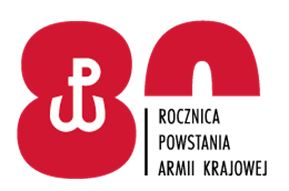 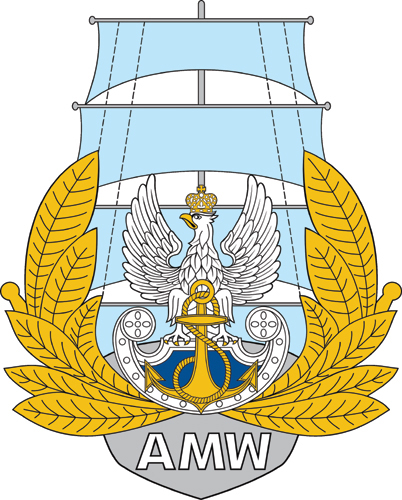 Akademia Marynarki Wojennej  im. Bohaterów Westerplatteul. inż. Śmidowicza 6981-127 GDYNIA  www.amw.gdynia.plZAPRASZA DO ZŁOŻENIA OFERTY W POSTĘPOWANIURozbudowa sieci bezprzewodowej.
TRYB UDZIELENIA ZAMÓWIENIA: przetarg nieograniczonyPodstawa prawna: Ustawa z dnia 11.09.2019 r. - Prawo zamówień publicznych(Dz. U. z 2021 r. poz. 1129 z późn. zm.)                                                                                                      ZATWIERDZAM                                                                                                      Rektor-komendant                                                                            kontradmirał prof. dr hab. Tomasz SZUBRYCHTdnia  …… …………….. 2022 r.Opracowała: Sekcja Zamówień PublicznychROZDZIAŁ 1Nazwa oraz adres Zamawiającego, numer telefonu, adres poczty elektronicznej oraz strony internetowej prowadzonego postępowaniaNazwa oraz adres Zamawiającego, numer telefonu, adres poczty elektronicznej oraz strony internetowej prowadzonego postępowaniaNazwa:Nazwa:Akademia Marynarki Wojennej Adres:Adres:ul. inż. Śmidowicza 6981 – 127 GDYNIANumer telefonu:Numer telefonu:261262537Godziny urzędowania:Godziny urzędowania:od godz. 7.30 do godz. 15.30NIP:NIP:586-010-46-93REGON:REGON:190064136Adres poczty elektronicznej:Adres poczty elektronicznej:przetargi@amw.gdynia.pl Adres strony internetowej:Adres strony internetowej prowadzonego postępowaniaAdres strony internetowej:Adres strony internetowej prowadzonego postępowaniawww.amw.gdynia.plplatforma zakupowahttps://platformazakupowa.pl/Wykonawca zamierzający wziąć udział w postępowaniu o udzielenie zamówienia publicznego, zobowiązany jest posiadać konto na platformie zakupowej.Zarejestrowanie i utrzymanie konta na platformie zakupowej oraz korzystanie z platformy jest bezpłatne. platforma zakupowahttps://platformazakupowa.pl/Wykonawca zamierzający wziąć udział w postępowaniu o udzielenie zamówienia publicznego, zobowiązany jest posiadać konto na platformie zakupowej.Zarejestrowanie i utrzymanie konta na platformie zakupowej oraz korzystanie z platformy jest bezpłatne. platforma zakupowahttps://platformazakupowa.pl/Wykonawca zamierzający wziąć udział w postępowaniu o udzielenie zamówienia publicznego, zobowiązany jest posiadać konto na platformie zakupowej.Zarejestrowanie i utrzymanie konta na platformie zakupowej oraz korzystanie z platformy jest bezpłatne. platforma zakupowahttps://platformazakupowa.pl/ROZDZIAŁ 4Opis przedmiotu zamówieniaROZDZIAŁ 5Informacje o przedmiotowych środkach dowodowychROZDZIAŁ 6Termin wykonania zamówieniaROZDZIAŁ 7Podstawy wykluczenia, o których mowa w art. 108 ust. 1ROZDZIAŁ 8Informacje o warunkach udziału w postępowaniu o udzielenie zamówieniaROZDZIAŁ 9Wykaz podmiotowych środków dowodowychROZDZIAŁ 10Informacja o środkach komunikacji elektronicznej, przy użyciu których Zamawiający będzie komunikował się z Wykonawcami, oraz informacje                  o wymaganiach technicznych i organizacyjnych sporządzania, wysyłania                     i odbierania korespondencji elektronicznejROZDZIAŁ 11Informacja o sposobie komunikowania się Zamawiającego z Wykonawcami w inny sposób niż przy użyciu środków komunikacji elektronicznej 
w przypadku zaistnienia jednej z sytuacji określonych w art. 65 ust. 1, art. 66 i art. 69ROZDZIAŁ 12Wskazanie osób uprawnionych do komunikowania się z WykonawcamiSekcja Zamówień PublicznychAnna PARASIŃSKA, Beata ŁASZCZEWSKA-ADAMCZAK, Rafał FUDALA.Sekcja Zamówień PublicznychAnna PARASIŃSKA, Beata ŁASZCZEWSKA-ADAMCZAK, Rafał FUDALA.Sekcja Zamówień PublicznychAnna PARASIŃSKA, Beata ŁASZCZEWSKA-ADAMCZAK, Rafał FUDALA.ROZDZIAŁ 13Termin związania ofertąROZDZIAŁ 14Opis sposobu przygotowania ofertyROZDZIAŁ 15Sposób oraz termin składania ofertROZDZIAŁ 16Termin otwarcia ofertROZDZIAŁ 17Sposób obliczenia cenyROZDZIAŁ 18Opis kryteriów oceny ofert, wraz z podaniem wag tych kryteriów i sposobu ocenyL.p.Nazwa kryteriumWagaSposób punktowania1.Cena /C/60%60 pkt.2.Posiadanie przez wykonawcę certyfikatu potwierdzającego umiejętność instalowania i konfigurowania urządzeń WLAN na poziomie ekspert lub równoważnym /CR/20%20 pkt.3.Posiadanie przez wykonawcę ISO 9001:2015 w zakresie sprzedaży i wdrożenia systemów informatycznych, wykonania i serwisu sieci teleinformatycznych i świadczenia usług w tym zakresie    /ISO/20%20 pkt.L.p.Nazwa kryteriumWagaSposób punktowania1.Cena /C/60%60 pkt.2.Posiadanie przez wykonawcę certyfikatu potwierdzający umiejętność instalowania i konfigurowania oferowanego rozwiązania na poziomie ekspert /CR/20%20 pkt.3.Posiadanie przez wykonawcę ISO 9001:2015 w zakresie sprzedaży i wdrożenia systemów informatycznych, wykonania i serwisu sieci teleinformatycznych i świadczenia usług w tym zakresie    /ISO/20%20 pkt.ROZDZIAŁ 19Informacje o formalnościach, jakie muszą zostać dopełnione po wyborze oferty w celu zawarcia umowy w sprawie zamówienia publicznegoROZDZIAŁ 20Projektowane postanowienia umowy w sprawie zamówienia publicznego, które zostaną wprowadzone do treści tej umowyROZDZIAŁ 21Pouczenie o środkach ochrony prawnej przysługujących WykonawcyROZDZIAŁ 22Podstawy wykluczenia, o których mowa w art. 109 ust. 1, jeżeli Zamawiający je przewidujeROZDZIAŁ 23Opis części zamówienia, jeżeli Zamawiający dopuszcza składanie ofert częściowychROZDZIAŁ 24Liczba części zamówienia, na którą Wykonawca może złożyć ofertę, lub maksymalna liczbę części, na które zamówienie może zostać udzielone temu samemu Wykonawcy, oraz kryteria lub zasady, mające zastosowanie do ustalenia, które części zamówienia zostaną udzielone jednemu Wykonawcy, w przypadku wyboru jego oferty w większej niż maksymalna liczbie częściROZDZIAŁ 25Wymagania dotyczące wadium, w tym jego kwotę, jeżeli Zamawiający przewiduje obowiązek wniesienia wadiumROZDZIAŁ 26Informacje dotyczące zabezpieczenia należytego wykonania umowy, jeżeli Zamawiający je przewidujeROZDZIAŁ 27Informacje dotyczące ofert wariantowych, w tym informacje o sposobie przedstawiania ofert wariantowych oraz minimalne warunki, jakim muszą odpowiadać oferty wariantowe, jeżeli Zamawiający wymaga lub dopuszcza ich składanieROZDZIAŁ 28Liczba Wykonawców, z którymi zamawiający zawrze umowę ramową, jeżeli zamawiający przewiduje zawarcie umowy ramowej.ROZDZIAŁ 29Informacja o przewidywanych zamówieniach, o których mowa w art. 214 ust. 1 pkt 7 i 8, jeżeli zamawiający przewiduje udzielenie takich zamówieńROZDZIAŁ 30Informacje dotyczące przeprowadzenia przez Wykonawcę wizji lokalnej lub sprawdzenia przez niego dokumentów niezbędnych do realizacji zamówienia, o których mowa w art. 131 ust. 2 ustawy Prawo zamówień publicznych, jeżeli Zamawiający przewiduje możliwość albo wymaga złożenia oferty po odbyciu wizji lokalnej lub sprawdzeniu tych dokumentówROZDZIAŁ 31Informacje dotyczące walut obcych, w jakich mogą być prowadzone rozliczenia między Zamawiającym a wykonawcą, jeżeli Zamawiający przewiduje rozliczenia w walutach obcychROZDZIAŁ 32Informacje o uprzedniej ocenie ofert, zgodnie z art. 139, jeżeli zamawiający przewiduje odwróconą kolejność oceny.ROZDZIAŁ 33Informacja o przewidywanym wyborze najkorzystniejszej oferty 
z zastosowaniem aukcji elektronicznej wraz z informacjami, o których mowa w art. 230 ustawy Prawo zamówień publicznych, jeżeli Zamawiający przewiduje aukcję elektronicznąROZDZIAŁ 34Informacje dotyczące zwrotu kosztów udziału w postępowaniu, jeżeli Zamawiający przewiduje ich zwrotROZDZIAŁ 35Wymagania w zakresie zatrudnienia na podstawie stosunku pracy, 
w okolicznościach, o których mowa w art. 95ROZDZIAŁ 36Wymagania w zakresie zatrudnienia osób, o których mowa w art. 96 ust. 2 pkt 2, jeżeli Zamawiający przewiduje takie wymaganiaROZDZIAŁ 37Informacje o zastrzeżeniu możliwości ubiegania się o udzielenie zamówienia wyłącznie przez wykonawców, o których mowa w art. 94, jeżeli Zamawiający przewiduje takie wymaganiaROZDZIAŁ 38Informację o obowiązku osobistego wykonania przez Wykonawcę kluczowych zadań, jeżeli Zamawiający dokonuje takiego zastrzeżenia zgodnie z art. 60 i art. 121 ustawy Prawo zamówień publicznychROZDZIAŁ 39Wymóg lub możliwość złożenia ofert w postaci katalogów elektronicznych lub dołączenia katalogów elektronicznych do oferty, w sytuacji określonej w art. 93ustawy Prawo zamówień publicznychROZDZIAŁ 40Klauzula informacyjna z art. 13 RODO do zastosowania przez Zamawiających  w celu związanym z postępowaniem o udzielenie zamówienia publicznegoROZDZIAŁ 41Regulacje „sankcyjne” ustaw i rozporządzeń dla wykonawcy / wykonawcy wspólnie ubiegającego się o udzielenie zamówienia publicznego, składanych na podstawie art. 125 ust. 1 oraz podmiotu udostępniającego zasoby, składanych na podstawie art. 125 ust. 5 ustawy z dnia 11 września 2021 rROZDZIAŁ 42ZałącznikiL. p.Data dostawy Miejsce dostawy  Nazwa odbiorcy Wartość dostawy1.2.Nazwa ......................................................................Adres ......................................................................Lp.Imię i NazwiskoPosiadane kwalifikacjeWykształcenieDoświadczeniePodstawa do dysponowania